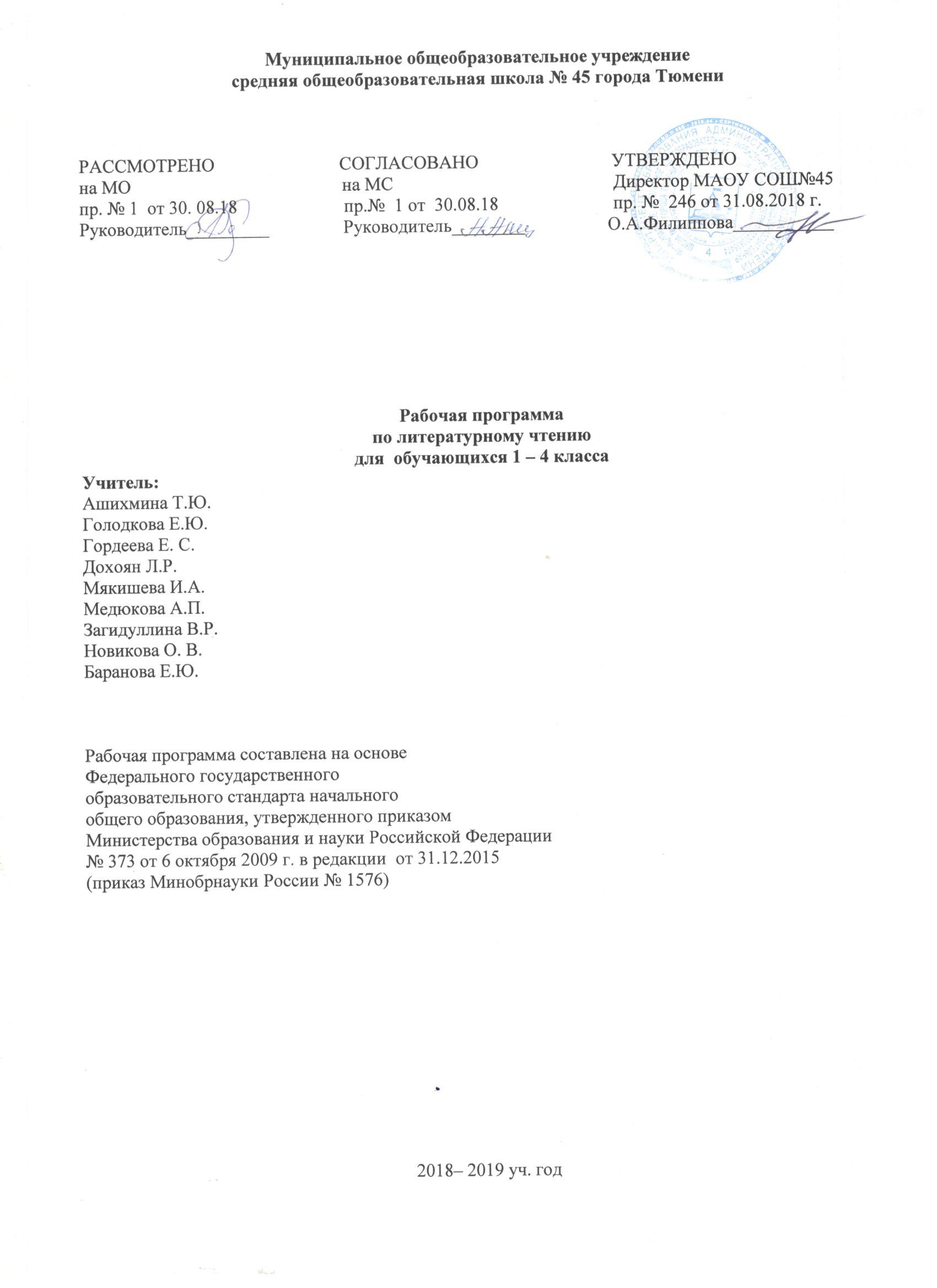 Личностные, метапредметные, предметные результаты учебной программыВ результате обучения в начальной школе будет обеспечена готовность школьников к получению дальнейшего образования в основной школе и достигнут необходимый уровень их общекультурного и литературного развития. Выпускник:•	сможет работать с текстом: выделять нужную информацию и использовать ее в разных учебных целях; ориентироваться в книге и работать сразу с несколькими источниками информации; пользоваться словарями, периодическими изданиями и фондом школьной библиотеки;•	накопит опыт понимания того, что литература – это искусство слова, один из видов искусства (наряду с другими видами) и явление художественной культуры;•	получит возможность осознать значение литературного чтения в формировании собственной культуры и мировосприятия, спрофилировать свою нравственно-этическую ориентацию (накопив в ходе анализа произведений и их обсуждения опыт моральных оценок и нравственного выбора);•	овладеет элементарным инструментарием анализа и оценки произведений литературы: определением их эстетической ценности и выявлением их нравственного смысла.Планируемые результаты освоения учебной программы по курсу «Литературное чтение» к концу 1-го года обученияРаздел «Виды речевой и читательской деятельности»Обучающиеся научатся:•	читать вслух плавно, безотрывно по слогам и целыми словами, учитывая индивидуальный темп чтения;•	понимать содержание коротких произведений, воспринятых на слух, а также прочитанных в классе, выделять в них основные логические части;•	читать про себя маркированные места текста, осознавая смысл прочитанного;•	рассказывать наизусть 3–4 стихотворения разных авторов.Обучающиеся в процессе самостоятельной и парной работы получат возможность научиться:•	находить в книге страницу «содержание» или «оглавление»; находить нужное произведение в книге, ориентируясь на «содержание»;•	задавать вопросы по тексту произведения и отвечать на вопросы, используя текст.Раздел «Литературоведческая пропедевтика»Обучающиеся научатся:•	отличать прозаическое произведение от стихотворного произведения;•	различать малые жанры фольклора: загадку, считалку, скороговорку,  закличку,  небылицу;•	находить средства художественной выразительности в тексте (повтор; уменьшительно-ласкательная форма слов, восклицательный и вопросительный знаки, звукопись, рифмы).Обучающиеся получат возможность научиться:•	различать сюжетно-композиционные особенности кумулятивной (сказка-цепочка) и докучной сказок;-обнаруживать подвижность границ между жанрами фольклора и литературы (прибаутка может включать в себя небылицу и дразнилку; колыбельная песенка — закличку; рассказ — сказку и т. д.).Раздел «Элементы творческой деятельности учащихся»Обучающиеся научатся:•	понимать содержание прочитанного; осознанно выбирать интонацию, темп чтения и необходимые паузы в соответствии с особенностями текста;•	читать художественное произведение (его фрагменты) по ролям и по цепочке, опираясь на цветовое маркирование;•	рассматривать иллюстрации, соотносить их сюжет с соответствующим фрагментом текста или с основной мыслью (чувством, переживанием), выраженными в тексте.Обучающиеся получат возможность научиться:•	осваивать на практике малые фольклорные жанры (загадку, закличку, считалку, небылицу, колыбельную) и инсценировать их с помощью выразительных средств (мимика, жесты, интонация);•	находить в разделе «Музейный Дом» («Выставка работ Юрия Васнецова») иллюстрации, подходящие к конкретным фольклорным текстам (закличкам, прибауткам, небылицам), сравнивать тексты и иллюстрации.Ожидаемые результаты формирования УУД к концу 1-го года обученияВ области общих учебных действий Обучающиеся научатся:•	ориентироваться в учебной книге, то есть читать язык условных обозначений; находить выделенный фрагмент текста, выделенные строчки и слова на странице и развороте; находить в специально выделенном разделе (в конце учебника) нужную иллюстрацию;•	работать с двумя источниками информации (учебной книгой и тетрадью для самостоятельной работы; учебной книгой и хрестоматией), то есть сопоставлять условные обозначения учебника и рабочей тетради, учебника и хрестоматии; находить нужный раздел тетради для самостоятельной работы и хрестоматии.В области коммуникативных учебных действий Обучающиеся научатся:а) в рамках коммуникации как сотрудничества:•	работать с соседом по парте: распределять работу между собой и соседом, выполнять свою часть работы, осуществлять взаимопроверку выполненной работы;•	выполнять работу по цепочке;б) в рамках коммуникации как взаимодействия:•	видеть разницу между двумя заявленными точками зрения, двумя позициями и мотивированно  присоединяться  к  одной из них.В области контроля и самоконтроля учебных действийОбучающиеся получат возможность научиться:•	понимать, что можно по-разному отвечать на вопрос;•	обращаться к тексту для подтверждения того ответа, с которым он соглашается.Планируемые результаты освоения учебной программы по курсу «Литературное чтение» к концу 2-го года обученияРаздел «Виды речевой и читательской деятельности»Обучающиеся научатся:•	читать целыми словами вслух, постепенно увеличивая скорость чтения в соответствии с индивидуальными возможностями;•	читать про себя в процессе первичного ознакомительного чтения, выборочного чтения и повторного изучающего чтения по уже выделенным ключевым словам;•	строить короткое монологическое высказывание: краткий и развернутый ответ на вопрос учителя;•	слушать собеседника (учителя и одноклассников): не повторять уже прозвучавший ответ, дополнять чужой ответ новым содержанием;•	называть имена 2–3 классиков русской и зарубежной литературы,•	называть имена 2–3 современных писателей (поэтов); перечислять названия произведений и коротко пересказывать их содержание;•	перечислять названия произведений любимого автора и коротко пересказывать их содержание;•	определять тему и выделять главную мысль произведения (с помощью учителя);•	оценивать и характеризовать героев произведения (их имена, портреты, речь) и их поступки;•	анализировать смысл названия произведения;•	пользоваться Толковым словарем для выяснения значений слов.Обучающиеся в процессе самостоятельной, парной, групповой и коллективной работы получат возможность научиться:•	развивать навыки аудирования на основе целенаправленного восприятия текста, который читает учитель;•	писать письма и отвечать на полученные письма в процессе предметной переписки с научным клубом младшего школьника «Ключ и заря»;•	устно выражать свое отношение к содержанию прочитанного (устное высказывание по поводу героев и обсуждаемых проблем);•	читать наизусть 6–8 стихотворений разных авторов (по выбору);•	пересказывать текст небольшого объема;•	использовать при выборе книг и детских периодических журналов в школьной библиотеке содержательность обложки, а также страницу «содержание» или «оглавление»;•	привлекать к работе на уроках тексты хрестоматии, а также книг из домашней и школьной библиотек;•	задавать вопросы по тексту произведения и отвечать на вопросы, используя выдержки из текста в качестве аргументов.Раздел «Литературоведческая пропедевтика»Обучающиеся научатся:•	различать сказку о животных и волшебную сказку;•	определять особенности волшебной сказки;•	различать сказку и рассказ;уметь находить в произведении изобразительно-выразительные средства литературного языка (сравнение, олицетворение, гиперболу (называем преувеличением), звукопись, контраст, повтор).Обучающиеся получат возможность научиться:•	обнаруживать в авторской детской поэзии жанровые особенности фольклора: сюжетно-композиционные особенности кумулятивной сказки (сказки-цепочки), считалки, скороговорки, заклички, колыбельной песенки;•	обнаруживать подвижность границ между жанрами литературы и фольклора (рассказ может включать элементы сказки, волшебная сказка – элементы сказки о животных и т. д.);•	понимать, в чем особенность поэтического восприятия мира (восприятия, помогающего обнаружить красоту и смысл окружающего мира: мира природы и человеческих отношений);•	обнаруживать, что поэтическое мировосприятие может быть выражено не только в стихотворных текстах, но и в прозе.Раздел «Элементы творческой деятельности учащихся»Обучающиеся научатся:•	понимать содержание прочитанного; осознанно выбирать интонацию, темп чтения и необходимые паузы в соответствии с особенностями текста;•	читать художественное произведение по ролям и по цепочке, опираясь на цветовое маркирование;•	эмоционально и адекватно воспринимать на слух художественные произведения, определенные программой.Обучающиеся в процессе самостоятельной, парной, групповой и коллективной работы получат возможность научиться:•	читать выразительно поэтические и прозаические произведения на основе восприятия и передачи художественных особенностей текста, выражения собственного отношения к тексту и в соответствии с выработанными критериями выразительного чтения;•	рассматривать иллюстрации в учебнике и репродукции живописных произведений в разделе «Музейный Дом» и сравнивать их с художественными текстами с точки зрения выраженных в них мыслей, чувств и переживаний;•	устно делиться своими личными впечатлениями и наблюдениями, возникшими в ходе обсуждения литературных текстов и живописных произведений.Ожидаемые результаты формирования УУД к концу 2-го года обученияВ области познавательных общих учебных действий Обучающиеся научатся:•	свободно ориентироваться в корпусе учебных словарей и быстро находить нужную словарную статью;•	ориентироваться в учебной книге: читать язык условных обозначений; находить нужный текст по страницам «содержание» и «оглавление»; быстро находить выделенный фрагмент текста, выделенные строчки и слова на странице и развороте; находить в специально выделенных разделах нужную информацию;•	работать с несколькими источниками информации (учебной книгой, тетрадью для самостоятельной работы и хрестоматией; учебной книгой и учебными словарями; текстом и иллюстрацией к тексту).В области коммуникативных учебных действий Обучающиеся научатся:а) в рамках коммуникации как сотрудничества:•	работать с соседом по парте: распределять работу между собой и соседом, выполнять свою часть работы, осуществлять взаимопроверку выполненной работы;•	выполнять работу по цепочке;б) в рамках коммуникации как взаимодействия:•	видеть разницу между двумя заявленными точками зрения, двумя позициями и мотивированно присоединяться к одной из них;•	находить в тексте подтверждение высказанным героями точкам зрения.В области контроля и самоконтроля учебных действийОбучающиеся получат возможность научиться:•	подтверждать строчками из текста прозвучавшую точку зрения;•	понимать, что разные точки зрения имеют разные основания.Планируемые результаты освоения учебной программы по курсу «Литературное чтение»  к концу 3-го года обученияРаздел «Виды речевой и читательской деятельности»Обучающиеся научатся:•	читать правильно и выразительно целыми словами вслух, учитывая индивидуальный темп чтения;•	читать про себя в процессе первичного ознакомительного чтения, повторного просмотрового чтения, выборочного и повторного изучающего чтения;•	писать письма и правильно реагировать на полученные письма в процессе предметной переписки с научным клубом младшего школьника «Ключ и заря»;•	называть имена писателей и поэтов – авторов изучаемых произведений; перечислять названия их произведений и коротко пересказывать содержание текстов, прочитанных в классе;•	рассказывать о любимом литературном герое;•	выявлять авторское отношение к герою;•	характеризовать героев произведений; сравнивать характеры героев разных произведений;•	читать наизусть 6–8 стихотворений разных авторов (по выбору);•	ориентироваться в книге по ее элементам (автор, название, страница «содержание», иллюстрации).Обучающиеся в процессе самостоятельной, парной, групповой и коллективной работы получат возможность научиться:•	составлять тематический, жанровый и монографический сборники произведений;•	делать самостоятельный выбор книги и определять содержание книги по ее элементам;•	самостоятельно читать выбранные книги;•	высказывать оценочные суждения о героях прочитанных произведений;•	самостоятельно работать со словарями.Раздел «Литературоведческая пропедевтика»Обучающиеся научатся:•	различать сказку о животных, басню, волшебную сказку, бытовую сказку;•	различать сказку и рассказ по двум основаниям (или одному из двух оснований): особенности построения и основная целевая установка повествования;•	находить и различать средства художественной выразительности в авторской литературе (приемы: сравнение, олицетворение, гипербола (называем преувеличением), звукопись, контраст; фигуры: повтор).Обучающиеся получат возможность научиться:•	понимать развитие сказки о животных во времени и помещать изучаемые сказки на простейшую ленту времени;•	обнаруживать «бродячие» сюжеты («бродячие сказочные истории») в сказках разных народов мира.Раздел «Элементы творческой деятельности учащихся»Обучающиеся научатся:•	понимать содержание прочитанного; осознанно выбирать интонацию, темп чтения и необходимые паузы в соответствии с особенностями текста;•	эмоционально и адекватно воспринимать на слух художественные произведения, определенные программой, и оформлять свои впечатления (отзывы) в устной речи;•	интерпретировать литературный текст, живописное и музыкальное произведения, (выражать свои мысли и чувства по поводу увиденного, прочитанного и услышанного);•	принимать участие в инсценировке (разыгрывании по ролям) крупных диалоговых фрагментов литературных текстов.Обучающиеся в процессе самостоятельной, парной, групповой и коллективной работы получат возможность научиться:•	читать вслух стихотворный и прозаический тексты на основе передачи их художественных особенностей, выражения собственного отношения и в соответствии с выработанными критериями выразительного чтения;•	рассматривать иллюстрации в учебнике и репродукции живописных произведений в разделе «Музейный Дом», слушать музыкальные произведения и сравнивать их с художественными текстами и живописными произведениями с точки зрения выраженных в них мыслей, чувств и переживаний;•	устно и письменно (в форме высказываний или коротких сочинений) делиться своими личными впечатлениями и наблюдениями, возникшими в ходе обсуждения литературных текстов, музыкальных и живописных произведений.Ожидаемые результаты формирования УУД к концу 3-го года обученияВ области познавательных общих учебных действий Обучающиеся научатся:•	свободно ориентироваться в корпусе учебных словарей, быстро находить нужную словарную статью;•	свободно ориентироваться в учебной книге: смогут читать язык условных обозначений; находить нужный текст по страницам «содержание» и «оглавление»; быстро находить выделенный фрагмент текста, выделенные строчки и слова на странице и развороте; находить в специально выделенных разделах нужную информацию;•	работать с текстом: выделять в нем тему и основную мысль (идею, переживание), разные жизненные позиции (точки зрения, установки, умонастроения); выделять информацию, заданную аспектом рассмотрения, и удерживать заявленный аспект;•	работать с несколькими источниками информации (учебной книгой, тетрадью для самостоятельной работы и хрестоматией; учебной книгой и учебными словарями; учебной книгой и дополнительными источниками информации (другими учебниками комплекта, библиотечными книгами, сведениями из Интернета); текстами и иллюстрациями к текстам.Обучающиеся получат возможность научиться:•	освоить алгоритм составления сборников: монографических, жанровых и тематических (сами термины — определения сборников — не используются).В области коммуникативных учебных действий Обучающиеся научатся:а) в рамках коммуникации как сотрудничества:•	работать с соседом по парте, в малой группе, в большой группе: распределять между собой работу и роли, выполнять свою часть работы и встраивать ее в общее рабочее поле;б) в рамках коммуникации как взаимодействия:•	понимать основание разницы между двумя заявленными точками зрения, двумя позициями и мотивированно присоединяться к одной из них или пробовать высказывать собственную точку зрения;•	находить в тексте подтверждение высказанным героями точкам зрения.В области регулятивных учебных действий Обучающиеся научатся:•	осуществлять самоконтроль и контроль за ходом выполнения работы и полученного результата.Планируемые результаты освоения учебной программы по курсу «Литературное чтение» к концу 4-го года обученияРаздел «Виды речевой и читательской деятельности»Выпускник научится:•	читать про себя в процессе ознакомительного, просмотрового чтения, выборочного и изучающего чтения;•	грамотно писать письма и отвечать на полученные письма в процессе предметной переписки с сотрудниками научного клуба младшего школьника «Ключ и заря»;•	определять тему и главную мысль произведения; делить текст на смысловые части, составлять план текста и использовать его для пересказа; пересказывать текст кратко и подробно;•	представлять содержание основных литературных произведений, изученных в классе, указывать их авторов и названия;•	перечислять названия двух-трех детских журналов и пересказывать их основное содержание (на уровне рубрик);•	характеризовать героев произведений; сравнивать характеры героев одного и разных произведений; выявлять авторское отношение к герою;•	читать наизусть (по выбору) стихотворные произведения или отрывки из них, спокойно воспринимать замечания и критику одноклассников по поводу своей манеры чтения;•	обосновывать свое высказывание о литературном произведении или герое, подтверждать его фрагментами или отдельными строчками из произведения;•	ориентироваться в книге по ее элементам (автор, название, титульный лист, страница «содержание» или «оглавление», аннотация, иллюстрации);•	составлять тематический, жанровый и монографический сборники произведений; составлять аннотацию на отдельное произведение и на сборники произведений;•	делать самостоятельный выбор книг в библиотеке с целью решения разных задач (чтение согласно рекомендованному списку; подготовка устного сообщения на определенную тему);•	высказывать оценочные суждения о героях прочитанных произведений и тактично воспринимать мнения одноклассников;•	самостоятельно работать с разными источниками информации (включая словари и справочники разного направления).Раздел «Литературоведческая пропедевтика»Выпускник научится:•	представлять основной вектор движения художественной культуры: от народного творчества к авторским формам;•	отличать народные произведения от авторских;•	находить и различать средства художественной выразительности в авторской литературе (сравнение, олицетворение, гипербола (называем преувеличением), звукопись, контраст, повтор, разные типы рифмы).Выпускник в процессе самостоятельной, парной, групповой и коллективной работы получит возможность научиться:•	отслеживать особенности мифологического восприятия мира в сказках народов мира, в старославянских легендах и русских народных сказках;•	отслеживать проникновение фабульных элементов истории (в виде примет конкретно-исторического времени, исторических и географических названий) в жанры устного народного творчества — волшебной сказки и былины;•	представлять жизнь жанров фольклора во времени (эволюция жанра волшебной сказки; сохранение жанровых особенностей гимна);•	обнаруживать связь смысла стихотворения с избранной поэтом стихотворной формой (на примере классической и современной поэзии);•	понимать роль творческой биографии писателя (поэта, художника) в создании художественного произведения;•	понимать, что произведения, принадлежащие к разным видам искусства (литературные, музыкальные, живописные) могут сравниваться не только на основе их тематического сходства, но и на основе сходства или различия мировосприятия их авторов (выраженных в произведении мыслей и переживаний).Раздел «Элементы творческой деятельности учащихся»Выпускник в процессе самостоятельной, парной, групповой и коллективной работы получит возможность научиться:•	читать вслух стихотворный и прозаический тексты на основе восприятия и передачи их художественных особенностей, выражения собственного отношения и в соответствии с выработанными критериями выразительного чтения;•	обсуждать с одноклассниками литературные, живописные и музыкальные произведения с точки зрения выраженных в них мыслей, чувств и переживаний;•	устно и письменно (в форме высказываний и/или коротких сочинений) делиться своими личными впечатлениями и наблюдениями, возникшими в ходе обсуждения литературных текстов, музыкальных и живописных произведений.Ожидаемые результаты формирования УУД к концу 4-го года обученияВ области познавательных общих учебных действийВыпускник научится:•	свободно работать с текстом: уметь выделять информацию, заданную аспектом рассмотрения, и удерживать заявленный аспект; уметь быстро менять аспект рассмотрения;•	свободно ориентироваться в текущей учебной книге и в других книгах комплекта; в корпусе учебных словарей, в периодических изданиях; в фонде школьной библиотеки: уметь находить нужную информацию и использовать ее в разных учебных целях; •	свободно работать с разными источниками информации (представленными в текстовой форме, в виде произведений изобразительного и музыкального искусства).В области коммуникативных учебных действий Выпускник научится:а) в рамках коммуникации как сотрудничества:•	разным формам учебной кооперации (работа вдвоем, в малой группе, в большой группе) и разным социальным ролям (ведущего и исполнителя);б) в рамках коммуникации как взаимодействия:•	понимать основание разницы между заявленными точками зрения, позициями и уметь мотивированно и корректно присоединяться к одной из них или аргументированно высказывать собственную точку зрения; уметь корректно критиковать альтернативную позицию.В области регулятивных учебных действий Выпускник научится:•	осуществлять самоконтроль и контроль за ходом выполнения работы и полученного результата.В области личностных учебных действий Выпускник получит возможность научиться:•	осознавать значение литературного чтения в формировании собственной культуры и мировосприятия;•	профилировать свою нравственно-этическую ориентацию (накопив в ходе анализа произведений и общения по их поводу опыт моральных оценок и нравственного выбора).Содержание учебного предмета1 класс (40 ч)Программа 1-го класса предполагает плавный переход от «Азбуки» к учебному предмету «Литературное чтение». Младшие школьники совершенствуют начальные умения и навыки осознанного чтения; знакомятся с малыми жанрами фольклора и учатся осваивать их практически; получают представление о сюжетно- композиционных особенностях докучной и кумулятивной сказок. Кроме того, они знакомятся с образцами авторской литературы, читая небольшие прозаические и поэтические тексты. На материале фольклорной и авторской поэзии первоклассники получают начальные представления о рифме как созвучных словах, находящихся в конце строчек; учатся обнаруживать повтор и звукопись как средства художественной выразительности. Сравнивая короткие тексты, представляющие собой малые жанры фольклора, с классическими иллюстрациями к этим текстам, младшие школьники на практике убеждаются в том, что художественный образ может быть создан разными средствами, языком разных видов искусства.Итогом первого года обучения является формирование мотива и начальных умений и навыков осознанного чтения и короткого устного высказывания (в рамках ответа на конкретный вопрос учебника). Дети получают общее представление о малых жанрах фольклора, о различиях прозы и поэзии, знакомятся с понятиями «автор» и «название произведения»; называют персонажей произведения, высказывают свое отношение к происходящему в тексте, находят повторы и рифмы.Главная задача обучения в 1-м классе — формирование мотива и совершенствование начальных умений и навыков чтения — остается актуальной и на протяжении второго года обучения.Раздел «Виды речевой и читательской деятельности»Умение воспринимать на слух и удерживать в памяти короткий текст, прочитанный учителем. Умение понимать смысл короткого текста, воспринятого на слух.Формирование навыков чтения на основе аналитико-синтетического, звукобуквенного метода, учитывающего позиционные мены звуков. Работа над чтением с соблюдением орфоэпических норм с предварительным (в случае необходимости) подчеркиванием случаев расхождения произношения и написания слов. Чтение отдельных предложений из текстов с интонационным выделением знаков препинания. Создание мотивации прочитывания: с разной целью, с разными интонациями, в разном темпе и настроении, с разной громкостью. Чтение по ролям, чтение по цепочке.Чтение про себя коротких маркированных в тексте фрагментов текста.Освоение начал монологического высказывания: краткий и развернутый ответ на вопрос учителя.Умение слушать собеседника (учителя и одноклассников): не повторять уже прозвучавший ответ, уметь дополнить чужой ответ новым содержанием.Стихи и проза. Общее представление о стихотворном и прозаическом произведении. Название произведения (заголовок), автор (поэт, писатель) литературного произведения; отсутствие автора в народном произведении.Устное народное творчество и литература. Общее представление о фольклоре. Отсутствие автора, устная передача, практически игровой характер малых жанров фольклора. Эмоциональный тон произведения. Определение серьезного и шуточного (юмористического) характера произведения.Стихотворение. Первое знакомство с особенностями поэтического взгляда на мир: поэт помогает обнаружить красоту и смысл в обыденном.Формирование библиографической культурыФормирование умения находить в книге страницу «содержание» или «оглавление», умения ориентироваться в них, находя нужное произведение.Раздел «Литературоведческая пропедевтика» (практическое освоение)Малые фольклорные жанры: прибаутка, колыбельная песенка, считалка, загадка, скороговорка, закличка. Знакомство с жанрами докучной и кумулятивной сказки (сказки-цепочки). Практическое освоение (сочинение) таких жанров фольклора, как загадка, докучная сказка.Средства выражения авторского отношения к изображаемому (название произведения, характеристики героев, другие способы авторской оценки).Средства художественной выразительности. Обнаружение приемов выразительности в процессе анализа текстов. Первичные представления об олицетворении, разный смысл повторов, выразительность звукописи; понятие рифмы, выразительность рифмы.Жанры литературы. Общее представление о жанрах: рассказ, стихотворение. Практическое различение.Рассказ. Смысл заглавия. Сравнительный анализ двух образов. Выражение собственного отношения к каждому из героев.Стихотворение. Знакомство с рифмой, поиск и обнаружение рифмы.Раздел «Элементы творческой деятельности учащихся»Эмоциональная передача характера произведения при чтении вслух, наизусть: использование голоса — нужных интонаций, тона, силы, темпа речи, смысловых пауз, логических ударений и несловесных средств — мимики, движений, жестов (чтение вслух закличек, небылиц, колыбельных песенок, шуточных авторских стихов).Сравнительный анализ текстов малых фольклорных жанров и музейных иллюстраций к этим текстам с выражением эмоционального отношения к ним.Чтение по ролям шуточных авторских стихотворений и маркированных отрывков из прозаических произведений.Сочинение и инсценирование коротких текстов малых игровых форм фольклора (заклички, докучной сказки, колыбельной песенкиРаздел «Круг чтения»Малые жанры фольклора: 	прибаутки	считалки	небылицы	скороговорки	загадки	заклички.Русские народные сказки	Докучные сказки: «Сказка про белого бычка», «Сказка про сороку и рака». 	Кумулятивные сказки (сказки-цепочки): «Репка», «Теремок» *, «Три медведя» *, «Маша и медведь» *.Русские писатели и поэты: 	Л. Толстой «Косточка» *; 	М. Горький «Воробьишко».Современная русская и зарубежная литератураПоэзия:А. Барто, Д. Хармс, Тим. Собакин, Э. Успенский, Б. Заходер, И. Пивоварова, В. Лунин, И. Токмакова, С. Козлов, А. Дмитриев, А. Усачев, Е. Благинина, М. Бородицкая, А. Кушнер, с. Черный, с. Маршак*, Дж. Ривз.Проза:	Н. Носов «Приключения Незнайки» (отрывок); 	Г. Остер «Эхо»;	С. Воронин «Необыкновенная ромашка»;	Ю. Коваль «Полет» *, «Снегири и коты» *, «Береза»; 	Д. Биссет «Шшшшш!» *, «Бац» *, «Под ковром»;	Н. Друк «Сказка»;	Б. Заходер «Серая звездочка» *. *Произведения, отмеченные звездочкой, входят не в учебник, а в хрестоматию (здесь и далее).2 класс (136 ч)          Программа 2 класса предусматривает дальнейшее накопление читательского опыта и совершенствование техники чтения на основе смысловой работы с текстом. Младшие школьники смогут обнаружить использование в авторской детской поэзии жанровых особенностей фольклора: сюжетно-композиционных особенностей кумулятивной сказки, считалки, скороговорки, заклички, колыбельной песенки. Во 2 классе программа предусматривает формирование начальных представлений о жанре народной сказки о животных и самое первое знакомство с народной волшебной сказкой. Продолжающееся знакомство с авторской литературой не ограничивается авторской поэзией — младшие школьники знакомятся с жанром рассказа. Расширяются представления учащихся о средствах художественной выразительности прозы и поэзии: учащиеся анализируют смысл названия произведения, поступки героев, их имена, портреты, речь, знакомятся с художественным смыслом сравнения, олицетворения, гиперболы, ритма. Программа предусматривает включение литературных произведений в контекст других видов искусства на основе сравнения произведений литературы и живописи.Итогом второго года обучения должно стать интуитивное понимание образного характера литературы, осознание особенностей литературы по сравнению с живописью, осознание красоты литературы и искусства в целом, желание обращаться к чтению вновь и вновь.Раздел «Виды речевой и читательской деятельности»Формирование умения адекватно воспринимать на слух звучащую речь: чтение текста вслух учителем и одноклассниками, высказывания собеседников, адресованные себе вопросы.Развитие умений выразительного чтения (чтения вслух) на основе восприятия и передачи художественных особенностей текста, выражения собственного отношения к тексту и в соответствии с выработанными критериями выразительного чтения.Коллективное определение критериев выразительного чтения на материале поэтических текстов:а) выразительное чтение (выбор интонации, соответствующей эмоциональному тону, выраженному в тексте) помогает слушателям «увидеть», «представить» изображенную автором картину целого; б) выразительное чтение передает отношение чтеца к изображенной автором картине целого.Формирование умения критически оценивать собственное чтение вслух в соответствии с принятыми в коллективе критериями выразительного чтения.Формирование умения чтения про себя:а) в ожидании своей очереди в ходе чтения по цепочке; б) в ходе повторного просмотрового чтения;в) в ходе выборочного чтения при работе со словарями;г) в ходе повторного изучающего чтения по уже выделенным ключевым словам.Дальнейшее формирование умений свободного высказывания в устной и письменной форме. Освоение начал монологического высказывания: краткий и развернутый ответ на вопрос учителя. Умение слушать собеседника (учителя и одноклассников): не повторять уже прозвучавший ответ, дополнять чужой ответ новым содержанием.Формирование умений писать письма, получать письма и отвечать на них в процессе предметной переписки с научным клубом младшего школьника «Ключ и заря».Формирование умения (начальный этап) выделять в заранее маркированном тексте разные сюжетные линии, разные точки зрения, разнонаправленные (контрастные) переживания.Развитие умения различать тему и основную мысль текста и живописного произведения.Раздел «Литературоведческая пропедевтика»Народное творчествоСказки о животных. Общее представление. Разница характеров героев-животных и иерархия героев-животных. Определение главного героя в русских народных сказках о животных и в народных сказках других народов.Волшебные сказки. Противостояние земного и волшебного мира как сюжетный стержень волшебной сказки. Чудеса, волшебный помощник, волшебный предмет и волшебный цвет как характеристики волшебного мира. Некоторые черты древнего восприятия мира, отражающиеся в волшебной сказке (одухотворение сил природы; возможность превращения человека в животное, растение, явление природы).Особенности построения волшебной сказки (построение событий в виде цепочки, использование повтора как элемента построения, использование повтора речевых конструкций как способ создания определенного ритма и способ запоминания и трансляции текста).Авторская литератураВолшебная сказка в стихах (А.С. Пушкин «Сказка о рыбаке и рыбке») и ее связь с сюжетными и композиционными особенностями народной волшебной сказки. Использование в авторской сказке сюжетных особенностей народной волшебной сказки (противостояние двух миров: земного и волшебного, чудеса, волшебный помощник, волшебный цвет). Использование в авторской сказке композиционных особенностей народной волшебной сказки (построение событий в виде цепочки, использование повтора как элемента композиционного построения целого, повтор речевых конструкций и слов как средство создания определенного ритма и основание для устной трансляции текста). Неповторимая красота авторского языка.Жанр рассказа (Л. Толстой, А. Гайдар, Н. Носов, В. Драгунский). Жанровые особенности: жизненность изображаемых событий; достоверность и актуальность рассматриваемых нравственных проблем; возможность вымысла. Нравственная проблема, определяющая смысл рассказа. Роль названия рассказа в выражении его смысла. Герои рассказов, их портреты и характеры, выраженные через поступки и речь; мир ценностей героев. Авторская позиция в рассказе: способы выражения отношения к героям.Поэзия. Представление о поэтическом восприятии мира как восприятии, помогающем обнаружить красоту и смысл окружающего мира: мира природы и человеческих отношений. Способность поэзии выражать самые важные переживания: красоту окружающего мира, дружбу, любовь. Представление о том, что для Поэта природа — живая: обнаружение в стихотворении олицетворений. Представление о важности в создании художественного образа таких поэтических приемов, как сравнение, звукопись, контраст. Использование авторской поэзией жанровых и композиционных особенностей народной поэзии: считалки (Ю. Тувим), небылицы (И. Пивоварова), докучной сказки (И. Пивоварова), сказки-цепочки (Д. Хармс, А. Усачев). Практическое освоение простейших художественных приемов: сравнения, гиперболы (называем преувеличением), контраста, олицетворения.Представление о том, что поэтическое мировосприятие может быть выражено не только в стихотворных текстах, но и в прозе (сказки С. Козлова, японские сказки: «Барсук — любитель стихов», «Луна на ветке», в переводе В. Марковой).Формирование библиографической культурыВыход за рамки учебника: привлечение текстов хрестоматии, а также книг из домашней и школьной библиотек к работе на уроках. Знакомство с детскими журналами и другими периодическими изданиями, словарями и справочниками. Работа с элементами книги: содержательность обложки книги и детского журнала, рубрики детских журналов, страница «содержание», иллюстрации. Работа с Толковым словарем.Раздел «Элементы творческой деятельности учащихся»Чтение художественного произведения (или его фрагментов) по ролям и по цепочке (с опорой на цветовое маркирование).Умение читать выразительно поэтический и прозаический текст на основе восприятия и передачи художественных особенностей текста, выражения собственного отношения к тексту и в соответствии с выработанными критериями выразительного чтения (понимание содержания прочитанного, умение осознанно выбирать интонацию, темп чтения и делать необходимые паузы в соответствии с особенностями текста).Умение рассматривать иллюстрации в учебнике и репродукции живописных произведений в разделе «Музейный Дом», сравнивать их с художественными текстами с точки зрения выраженных в них мыслей, чувств и переживаний.Раздел «Круг чтения»Русские и зарубежные народные и авторские сказки«Волшебное кольцо», «Лисичка-сестричка и Волк»; «Петушок — золотой гребешок»; «Сестрица Аленушка и братец Иванушка»;«Барсук — любитель стихов», «Как собака с Кошкой враждовать стали», «Луна на ветке»;	А. Пушкин «Сказка о рыбаке и рыбке», «Сказка о мертвой царевне и о семи богатырях» *;	Дж. Родари «Приезжает дядюшка Белый Медведь»;	Дж. Харрис «Братец Лис и Братец Кролик»; «Почему у Братца опоссума голый хвост».К лассики русской литературыПоэзия	Д. Кедрин «Скинуло кафтан…»; 	М. Лермонтов «Осень», «Утес»;	А. Пушкин: «У лукоморья…», «Уж небо осенью дышало…»; 	Ф. Тютчев «Зима недаром злится».Проза	М. Пришвин «Разговор деревьев», «Золотой луг»; 	Л. Толстой «Прыжок», «Акула»;	И. Тургенев «Воробей».Современные русские и зарубежные писатели и поэтыПоэзия	Я. Аким «Яблоко» *; 	А. Ахундова «Окно»;	Т. Белозеров: «Хомяк», «Самое доброе слово» *; 	В. Берестов «Картинки в лужах»;	М. Бородицкая: «Ракушки», «Уехал младший брат», «Котенок», «Лесное болотце», «Вот такой воробей», «Булочная песенка», «Улов» *;	А. Гиваргизов: «Что ты, Серёжа…», «Мой бедный шарик…»; А. Екимцев «Осень»;	Е. Есеновский «У мальчика Юры ужаснейший насморк…»; 	Б. Заходер «Собачкины огорчения»;	С. Козлов «Желудь»; 	Ю. Коринец «Тишина»;	А. Кушнер «Что я узнал!»;	Г. Лагздынь «Утренняя кричалка»; 	В. Лунин: «Кукла», «Что я вижу»; 	Н. Матвеева «Было тихо…» *;	С.Махотин: «Воскресенье», «Груша», «Фотограф», «Местный кот»; С. Михалков «А что у вас?»;	Ю. Мориц: «Хвостики», «Букет…»;	Э. Мошковская: «А травинка не знает…», «Ноги и уроки», «язык и уши», «Кому хорошо», «Если такой закат…», «Вазочка и бабушка» *, «Дедушка Дерево» *, «Здравствуй, Лес!» *, «Мама, я, кузнечик и птица» *;	И. Пивоварова: «Картина», «Жила-была собака», «Мост и сом»; 	Г. Сапгир «У прохожих на виду…»;	Р. Сеф: «Добрый человек», «Я сделал крылья и летал», «Лучше всех»; 	П. Синявский: «Федина конфетина», «Такса едет на такси», «Ириски и редиски», «Хрюпельсин и хрюмидор»; 	М. Тахистова «Редкий тип»;	А. Усачев: «Бинокль», «Эх!», «Жучок» *, «Жужжащие стихи»;	Д. Хармс «Врун» *;	Е. Чеповецкий «В тихой речке у причала»; 	С. Черный «Что кому нравится» *;	К. Чуковский «Федотка»;	Г. Юдин: «В снегу бананы зацвели», «Скучный Женя», «Вытри лапы и входи»;	М. Яснов: «Самое доброе слово», «Ути-ути»;	Л. Яхнин: «Моя ловушка», «Музыка леса», «Пустяки», «Зеркальце», «Листья» *, «Крокодилово семейство» *;	Басё, Бусон, Исса, Иссе, Кикаку*, Оницура, Сико*, Тие, Хиросиге: японские трехстишия (хокку);	О. Дриз «Игра», «Стеклышки», «Кончилось лето», «Синий дом», «Кто я?», «Теленок», «Доктор», «Обида», «Сто веселых лягушат» *, «Всегда верно» *, «На что похож павлиний хвост» *, «Как я плаваю»;	 М. Карем: «Ослик», «Повезло!»;	Л. Квитко: «Лемеле хозяйничает», «Способный мальчик»; 	П. Коран «По дорожке босиком»;	В. Куанг «Заходите»;	Т. Кубяк «О гноме-рыбаке»; Л. Станчев «Осенняя гамма».	 Проза	В. Берестов «Как найти дорожку» *; 	В. Вересаев «Братишка»;	С. Воронин «Лесик-разноголосик» *;	В. Драгунский: «Что я люблю», «Что любит Мишка», «Друг детства», «Шляпа гроссмейстера» *, «Сверху вниз, наискосок!», «Гусиное горло» *;	Ю. Коваль «Три сойки»;	С. Козлов: «Ежик в тумане», «Красота», «Когда ты прячешь солнце, мне грустно», «Теплым тихим утром посреди зимы» *, «Заяц и Медвежонок» *;	О. Кургузов «Сухопутный или морской?»; Н. Носов «Фантазеры»;	Б. Окуджава «Прелестные приключения»; 	С. Седов «Сказки про Змея Горыныча»;  	А. Усачев: «Обои»; «Тигр в клеточку» *;	Г. Цыферов «Жил на свете слоненок»;	Е. Чарушин: «Томка испугался», «Томкины сны»; 	Д. Биссет: «Хочешь. Хочешь, хочешь…», «Ух!»; 	А. Линдгрен «Малыш и Карлсон» *;	Дж. Родари «Бриф! Бруф! Браф!».3 класс (136ч)Программа 3 класса знакомит школьников с такими древними жанрами, как сказка о животных, бытовая сказка, басня, пословица. Именно в 3 классе формируются самые первые представления о литературном процессе как движении от фольклора к авторской литературе. Углубляется знакомство с особенностями поэтики разных жанров. Расширяется читательский кругозор младших школьников. Основной литературой для анализа является по-прежнему классическая и современная детская литература, русская и зарубежная литература. Круг чтения расширяется за счет фольклорных текстов разных народов, а также за счет современной литературы, которая близка и понятна и детям, и взрослым.Продолжается знакомство младших школьников с живописными произведениями, которые не являются сюжетными аналогами изучаемых литературных произведений, но представляют собой каждый раз живописную параллель тому мировосприятию, которое разворачивается в литературном произведении. Программа предусматривает знакомство с некоторыми важными особенностями поэтической формы. Не пользуясь специальной терминологией, школьники будут иметь возможность оценить содержательную выразительность парной и перекрестной рифмы, познакомятся с понятием ритма, создающегося чередованием разного вида рифм.Итогом третьего года обучения должно стать представление о движении литературного процесса, об общих корнях и путях развития литературы разных народов; переживание особенностей художественного образа в прозаическом и поэтическом произведении.Раздел «Виды речевой и читательской деятельности»Понимание на слух смысла звучащей речи (ее цели, смысловых доминант). Формирование умения понимать общий смысл воспринятого на слух лирического стихотворения, стихов русских классиков. Формирование умения удерживать в процессе диалога обсуждаемый аспект.Умение читать про себя в процессе первичного ознакомительного чтения, повторного просмотрового чтения, выборочного и повторного изучающего чтения.Дальнейшее совершенствование умений и навыков осознанного и выразительного чтения. Анализ особенностей собственного чтения вслух: правильности чтения (соблюдение норм литературного произношения), беглости, выразительности (использование интонаций, соответствующих смыслу текста). Формирование потребности совершенствования техники чтения, установки на увеличение его скорости.Формирование умения при чтении вслух передавать индивидуальные особенности текстов и используемых в них художественных приемов и фигур: контраста, звукописи, повторов.Дальнейшее освоение приемов диалогического общения: умение слушать высказывания одноклассников, дополнять их или тактично и аргументированно опровергать.Дальнейшее формирование умений участвовать в процессе предметной переписки с научным клубом младшего школьника«Ключ и заря».Формирование библиографической культурыФормирование представлений о жанровом, тематическом и монографическом сборнике. Формирование умений составлять разные сборники. Понятие «Избранное», составление сборника избранных произведений любимого писателя или поэта. Воспитание потребности пользоваться библиотекой и выбирать книги в соответствии с рекомендованным списком.Раздел «Литературоведческая пропедевтика»Устное народное творчествоСказка о животных. Формирование общего представления о сказке о животных как произведении устного народного творчества, которое есть у всех народов мира. Развитие сказки о животных во времени. Простейшая лента времени: 1) самая древняя сказочная история, 2) просто древняя и 3) менее древняя сказочная история.Особенность «самых древних сказочных сюжетов» (историй): их этиологический характер (объяснение причин взаимоотношений между животными и особенностей их внешнего вида).Особенность «просто древних сказок»: начинает цениться ум и хитрость героя (а не его физическое превосходство).Особенность «менее древней сказки»: ее нравоучительный характер — начинает цениться благородство героя, его способность быть великодушным и благодарным.Представление о «бродячих» сюжетах (сказочных историях).Жанр пословицы. Пословица как школа народной мудрости и жизненного опыта. Использование пословицы «к слову»,«К случаю»: для характеристики сложившейся или обсуждаемой ситуации. Пословицы разных народов. Подбор пословиц для иллюстрации сказочных и басенных сюжетов.Авторское творчествоЖанр басни. Двучленная структура басни: сюжетная часть (история) и мораль (нравственный вывод, поучение). Происхождение сюжетной части басни из сказки о животных.Самостоятельная жизнь басенной морали: сходство с пословицей. Международная популярность жанра и развитие жанра басни во времени: Эзоп, Ж. Лафонтен, И. Крылов, С. Михалков, Ф. Кривин.Жанр бытовой сказки. Обобщенность характеров, наличие социального конфликта и морали. Связь с жанром басни.Формирование представлений о жанре рассказа. Герой рассказа. Особенности характера и мира чувств. Сравнительный анализ характеров героев. Способы выражения авторской оценки в рассказе: портрет героя, характеристика действий героя, речевая характеристика, описание интерьера или пейзажа, окружающего героя, авторские комментарии.Формирование представлений о различии жанров сказки и рассказа. Различение композиций сказки и рассказа (на уровне наблюдений): жесткая заданность сказочной композиции, непредсказуемость композиции рассказа.Различение целевых установок жанров (на уровне наблюдений): объяснить слушателю алгоритм поведения героя при встрече с волшебным миром (волшебная сказка); рассказать случай из жизни, чтобы раскрыть характер героя (рассказ).Поэзия. Способы раскрытия внутреннего мира лирического героя (героя-рассказчика, автора) в стихотворных текстах: посредством изображения окружающего мира; через открытое выражение чувств. Средства художественной выразительности, используемые для создания яркого поэтического образа: художественные приемы (олицетворение, сравнение, контраст, звукопись) и фигуры (повтор).Лента времени. Формирование начальных наглядно-образных представлений о линейном движении времени путем помещения на ленту времени произведений фольклора (сказок, созданных в разные периоды древности), а также авторских литературных и живописных произведений.Литература в контексте художественной культуры. Связь произведений литературы с произведениями других видов искусства: с живописными и музыкальными произведениями. Формирование начальных представлений о том, что сходство и близость произведений, принадлежащих к разным видам искусства, — это сходство и близость мировосприятия их авторов (а не тематическое сходство).Раздел «Элементы творческой деятельности»Дальнейшее формирование умения рассматривать репродукции живописных произведений в разделе «Музейный Дом», слушать музыкальные произведения и сравнивать их с художественными текстами с точки зрения выраженных в них мыслей, чувств и переживаний.Участие в инсценировках (разыгрывании по ролям) крупных диалоговых фрагментов литературных текстов.Формирование умения устно и письменно (в виде высказываний и коротких сочинений) делиться своими личными впечатлениями и наблюдениями, возникающими в ходе обсуждения литературных текстов, живописных и музыкальных произведений.Раздел «Круг чтения»Сказки народов мира о животных	Африканские сказки: «Гиена и черепаха», «Нарядный бурундук»;	Бирманская сказка «Отчего цикада потеряла свои рожки»; 	Бурятская сказка «Снег и заяц»;	Венгерская сказка «Два жадных медвежонка»;	Индийские сказки: «О собаке, кошке и обезьяне», «Золотая рыба», «О радже и птичке» *, «Хитрый шакал»;	Корейская сказка «Как барсук и куница судились»; кубинская сказка «Черепаха, кролик и удав -маха»; 	Шведская сказка «По заслугам и расчет» *; хакасская сказка «Как птицы царя выбирали»;	Сказка индейцев северной Америки «Откуда пошли болезни и лекарства».Пословицы и поговорки из сборника В. Даля. Русская бытовая сказка«Каша из топора», «Волшебный кафтан», «Солдатская шинель».Авторская литература народов мираЭзоп: «Ворон и лисица», «Лисица и виноград», «Рыбак и рыбешка», «Соловей и ястреб», «Отец и сыновья», «Быки и лев»;	Ж. Лафонтен «Волк и журавль» *;	Л. Муур «Крошка Енот и тот, кто сидит в пруду» *;	Японские хокку: Басё, Бусон, Дзесо, Ранран.К лассики русской литературыПоэзия	А.  Пушкин: «Зимнее утро», «Вот север, тучи нагоняя…», «Опрятней модного паркета…», «Сказка о царе Салтане» *, «Цветок»;	И. Крылов: «Волк и журавль» *, «Квартет», «Лебедь, рак и щука», «Ворона и лисица», «Лиса и виноград», «Ворона в павлиньих перьях» *;	Н. Некрасов «На Волге» («Детство Валежникова»); 	И. Бунин «Листопад»;	К. Бальмонт «Гномы»;	С. Есенин «Нивы сжаты, рощи голы…»; 	В. Маяковский «Тучкины штучки». Проза	А. Куприн «Слон»;	Н. Гарин-Михайловский «Детство Темы»	К. Паустовский «Заячьи лапы», «Стальное колечко» *, «Растрепанный воробей».К лассики советской и русской детской литературыПоэзия	В. Берестов: «Большой мороз», «Плащ», «Первый листопад» *,«Урок листопада» *, «Отражение» *;	Н. Матвеева: «Картофельные олени», «Гуси на снегу»; 	В. Шефнер «Середина марта»;	С. Козлов: «Июль», «Мимо белого облака луны», «Сентябрь»; 	Д. Дмитриев «Встреча»;	М. Бородицкая «На контрольной»;	Э.  Мошковская: «Где тихий-тихий пруд», «Вода в колодце», «Мотылек» *, «Осенняя вода» *, «Нужен он…» *, «Когда я уезжаю» *; 	Ю. Мориц «Жора Кошкин».Проза	А. Гайдар «Чук и Гек»;	Л. Пантелеев «Честное слово»;	Б. Житков «Как я ловил человечков»; 	Саша Черный «Дневник Фокса Микки»; 	Н. Тэффи «Преступник»;	Н. Носов «Мишкина каша» *;	Б. Заходер «История гусеницы»;	В. Драгунский: «Ровно 25 кило», «Кот в сапогах» *;	Ю. Коваль: «Березовый пирожок», «Вода с закрытыми глазами», «Под соснами» *;	С. Козлов: «Как оттенить тишину», «Разрешите с вами посумерничать», «Если меня совсем нет», «Звуки и голоса» *;	К. Чуковский «От двух до пяти»; 	Л. Каминский «Сочинение»;	И. Пивоварова «Сочинение».Современная детская литература на рубеже X X–X XI вековПоэзия	В. Лунин: «Идем в лучах зари» *, «Ливень» *; 	Д. Дмитриев «Встреча» *;	Л. Яковлев «Для Лены»;	М.   Яснов: «Подходящий   угол»; «Гусеница   —   бабочке»; «Мы и птицы» *;	Г. Остер «Вредные советы»; 	Л. Яхнин «Лесные жуки». Проза	Тим. Собакин: «Игра в птиц», «Самая большая драгоценность» *;	Маша Вайсман: «Лучший друг медуз», «Приставочка моя любименькая» *;	Т. Пономарева: «Прогноз погоды», «Лето в чайнике», «Автобус», «В шкафу», «Помощь»;	О. Кургузов «Мальчик-папа» *;	С. Махотин «Самый маленький» *;	А. Иванов «Как Хома картины собирал» *.4 класс (136ч)Программа 4 класса, сохраняя единые принципы и задачи изучения литературы как искусства и явления художественной культуры, поднимает учеников на новую ступень общего и эстетического развития. она впервые знакомит школьников с понятием «миф», а сложная природа мифа, объединяющего обрядовую практику и собственно текст, участвующий в проведении обряда, вводит фольклор в более широкий контекст явлений культуры. особенностью работы в 4 классе является формирование общего представления о связи мифа с такими жанрами фольклора, как сказка о животных и волшебная сказка, и с такими малыми жанрами фольклора, как загадка, считалка, дразнилка, закличка. На материале фольклорных текстов (волшебной сказки и былины) школьникам показывается проникновение в устное народное творчество фабульных элементов истории (т.е. географических и исторических названий, примет и особенностей быта людей письменной эпохи). Вместе с тем школьники убеждаются в том, что при этом жанровые особенности фольклора сохраняются. Выявление конкретно-исторических черт времени необходимо для формирования полноценных представлений о коренных отличиях народной литературы от авторской: время в народной литературе понимается как природа, как природный цикл, сезонный круг; время в авторской литературе — это история, историческое движение событий и развитие характеров. Главной ценностью в народной литературе является сохранение или восстановление природного и социального порядка; главной ценностью в авторской литературе является конкретный человек с присущим ему миром переживаний.Программа 4 класса продолжает знакомить младших школьников с шедеврами отечественной и зарубежной живописи и музыки. Живописные произведения «Музейного Дома» и музыкальные шедевры позволяют обращаться к обсуждаемым эстетическим и этическим проблемам на материале разных видов искусства. Это делает все обсуждаемые проблемы общими проблемами художественной культуры.Программа продолжает углублять представления младших школьников о содержательной выразительности поэтической формы. На разнообразном поэтическом материале школьникам демонстрируется простота и фольклорная укорененность парной рифмы, ритмичность перекрестной и изысканная сложность охватной; энергичность мужских окончаний, спокойная уверенность женских окончаний и песенная протяжность дактилических окончаний. Школьники убеждаются в содержательности выбора поэтами длины строки; знакомятся с богатством возможностей онегинской строфы.Развивается представление учащихся о разных типах повествования: школьники продолжают знакомство с прозаическими и поэтическими текстами, с элементами драмы в крупных диалоговых отрывках из прозаических текстов. Это является своеобразной пропедевтикой грядущего (в основной школе) знакомства с родовым делением литературы на эпос, лирику и драму.Программа 4 класса предусматривает анализ объемных произведений, сложных по композиции и художественному содержанию, передающих целую гамму разнообразных чувств, доступных детям. Выявление авторской точки зрения на изображаемые события завершает формирование представлений об особенностях авторской литературы.Решение проблемы «автора» и «точки зрения» программа предусматривает как решение:–	проблемы выражения  авторской  точки  зрения  в  прозе и поэзии;–	проблемы выражения чувств лирического героя в лирике;–	проблемы несовпадения мировосприятия автора-рассказчика и героя.Особенность четвертого года изучения литературы состоит в том, что этот год завершает формирование того элементарного инструментария, который будет необходим читателю основной школы для анализа и оценки произведений разных жанров фольклора и разных родов и жанров авторской литературы.Итогом четвертого года обучения должны стать: начальные умения анализа литературного произведения; умение устного и письменного высказывания в рамках разных жанров (сочинение на свободную тему; сравнительный анализ двух произведений в заданном аспекте, отзыв о произведении); умение работать с разными текста ми, включая словари и справочники для решения конкретных задач; умение выбирать книги в библиотеке; первичное интуитивное ориентирование в мире доступной детскому восприятию художественной литературы; эстетическое переживание ценности художественных произведений и выявление их нравственного смысла.Раздел «Виды речевой и читательской деятельности»Совершенствование умения чтения про себя в процессе ознакомительного, просмотрового чтения, выборочного и изучающего чтения.Совершенствование умений   и   навыков   выразительного и осмысленного чтения: учет тех требований к выразительности чтения, которые продиктованы жанровой принадлежностью текста. Дальнейшее развитие навыков свободного владения устной и письменной речью.Дальнейшее формирование культуры предметного общения: а) умения целенаправленного доказательного высказывания с привлечением текста произведения;б) способности критично относиться к результатам собственного творчества;в) способности тактично оценивать результаты творчества одноклассников.Дальнейшее формирование культуры предметной переписки с научным клубом младшего школьника «Ключ и заря».Умение определять тему и главную мысль произведения; делить текст на смысловые части, составлять план текста и использовать его для пересказа; пересказывать текст кратко и подробно.Умение составлять общее представление о содержании основных литературных произведений, изученных в классе, указывать их авторов и названия; характеризовать героев произведений; сравнивать характеры героев одного и разных произведений; выявлять авторское отношение к герою.Формирование библиографической культурыДальнейшее формирование умений ориентироваться в книге по ее элементам («содержание» и «оглавление» книги, титульный лист, аннотация, сведения о художниках – иллюстраторах книги). Формирование умений составлять аннотацию на отдельное произведение и сборник произведений.Использование толкового, фразеологического и этимологического учебных словарей для уточнения значений и происхождения слов и выражений, встречающихся на страницах литературных произведений.Формирование умения выбирать книги в библиотеке на основе рекомендованного списка.Биография автора художественного произведения. Начальные представления о творческой биографии писателя (поэта, художника):а) роль конкретных жизненных впечатлений и наблюдений в создании художественного произведения;б) участие воображения и фантазии в создании произведений;в) диалоги с современным московским детским писателем и современными художниками (авторами иллюстраций к учебнику); детские вопросы к авторам и ответы на них.Представление о библиографическом словаре (без использования термина).  Использование биографических сведений об авторе для составления небольшого сообщения о творчестве писателя или поэта.Раздел «Литературоведческая пропедевтика»Устное народное творчество. Формирование общего представления о «мифе» как способе жизни человека в древности, помогающем установить отношения человека с миром природы. Представления о Мировом дереве как связи между миром человека и волшебным миром; представления о тотемных животных и тотемных растениях как прародителях человека.Волшебная сказка. Отражение древних (мифологических) представлений о мире. Герой волшебной сказки. Представление о волшебном мире, волшебном помощнике и волшебных предметах, волшебных числах и словах. Особенности сюжета (нарушение социального (природного) порядка как причина выхода героя из дома; дорога к цели, пролегающая через волшебный мир; испытания, помощь волшебного помощника, победа над волшебным миром как восстановление социального (природного) порядка и справедливости.Отслеживание особенностей мифологического восприятия мира в сказках народов мира, в старославянских легендах и русских народных сказках.Былина как эпический жанр (историческое повествование). Характеристика эпического (исторического) героя (победитель в борьбе с природными силами; защитник границ княжества и отечества; человек, прославляющий своими деяниями — торговлей или ратными подвигами — свое отечество).Проникновение фабульных элементов истории (в виде примет конкретно-исторического времени, исторических и географических названий) в жанры устного народного творчества: волшебной сказки («Морской царь и Василиса Премудрая») и былины («Садко»).Авторская сказка. Сохранение структурных (жанровых и сюжетных) связей с народной сказкой и обретение нового смысла. Развитие сказочной «этики»: от победы с помощью магической силы — к торжеству ума, смекалки (в народной сказке); к осознанию ценности нравственного совершенства и силы любви (в авторской сказке).Жизнь жанров фольклора во времени. Взаимоотношения обрядов и праздников.Жизнь древнего жанра гимна во времени (античный гимн «Природе» и «Гимн России»): жанровое и лексическое сходство.Народная и авторская сказка.Рассказ. Дальнейшие наблюдения за особенностями жанра рассказа:а) событие в рассказе — яркий случай, раскрывающий характер героя;б) сложность характера героя и развитие его во времени;в) драматизм рассказа (А. Чехов «Ванька», Л. Андреев «Петька на даче», Л. Улицкая «Бумажная победа»);г) формирование первичных представлений о художественной правде как правде мира чувств, которая может существовать в контексте вымысла и воображения;д) выразительность художественного языка.Сказочная повесть: С. Лагерлёф «Чудесное путешествие Нильса с дикими гусями».Жанровые особенности, роднящие сказочную повесть с жанром рассказа: наличие нескольких сюжетных линий, многообразие событий, протяженность действия во времени, реальность переживаний героя.Жанровые особенности, роднящие сказочную повесть с жанром сказки: сосуществование реального и волшебного миров, превращения, подвиги героя и выполнение им трудных заданий, волшебные числа и волшебные слова.Герой сказочной повести: проявление характера в поступках и речи, развитие характера во времени. Перенесение победы над волшебным миром в область нравственного смысла: не знание волшебного заклинания, а преодоление собственных недостатков, воспитание в себе нравственных принципов помогают герою вернуть себе человеческий облик.Особенности поэзии. Выражение внутреннего мира автора посредством изображения окружающего мира. Разница картин мира, создаваемых поэтами. Общее представление об образе поэта через его творчество.Формирование представления о разнообразии выразительных средств авторской поэзии: использование приемов олицетворения, сравнения, антитезы (контраста); лексического и композиционного повтора.Общее представление о связи смысла стихотворения с избранной поэтом стихотворной формой (на примере классической и современной поэзии, знакомство с онегинской строфой).Литература в контексте художественной культуры. Связь произведений литературы с произведениями других видов искусства: с живописными и музыкальными произведениями.Дальнейшее формирование культуры сравнительного анализа произведений, принадлежащих к разным видам искусства: произведения сравниваются не на основе их тематического сходства, а на основе сходства или различия мировосприятия их авторов (выраженных в произведении мыслей и переживаний).Раздел «Элементы творческой деятельности учащихся»Умение читать выразительно стихотворный и прозаический текст, основываясь на восприятии и передаче художественных особенностей текста, выражении собственного отношения к тексту и в соответствии с выработанными критериями выразительного чтения.Дальнейшее формирование умений обсуждать с одноклассниками иллюстрации в учебнике и репродукции живописных произведений из раздела «Музейный Дом», слушать и обсуждать музыкальные произведения и сравнивать их с художественными текстами и живописными произведениями с точки зрения выраженных в них мыслей, чувств и переживаний.Дальнейшее формирование умений устно и письменно (в виде высказываний и коротких сочинений) делиться своими личными впечатлениями и наблюдениями, возникшими в ходе обсуждения литературных текстов, живописных и музыкальных произведений.Формирование умений выполнять объемные творческие задания в рамках подготовки к литературной олимпиаде (по материалам, представленным в учебнике).Раздел «Круг чтения»Устное народное творчествоМифологические сюжеты Древней Греции, древних славян. Русские народные волшебные сказки:	«Сивка-Бурка», «Крошечка-Хаврошечка», «Морозко», «Морской царь и Василиса Премудрая», «Иван-царевич и серый волк» *, «Финист — ясный сокол» *.Зару бежная волшебная сказка:«Алтын-сака   —   золотая бабка».Былины:а) киевского цикла: «Илья Муромец и Святогор»*, «Илья Муромец и Соловей-разбойник»;б) новгородского цикла: «Садко».Классики русской литературы X VIII–первой половины X X в.:  	В. Жуковский: «Славянка» (отрывок), «Весеннее чувство» (отрывок);	А. Пушкин: «Везувий зев открыл...», отрывки из «Евгения Онегина», «Гонимы вешними лучами...», «Сквозь волнистые туманы...»;	М. Лермонтов «Парус»;	Ф. Тютчев «Как весел грохот летних бурь…»; 	А. Фет «Это утро, радость эта...»;	И. Бунин: «Нет солнца, но светлы пруды...», «Детство»; 	Н. Заболоцкий: «Сентябрь», «Оттепель»;	В. Хлебников «Кузнечик»;	В. Маяковский «Хорошее отношение к лошадям»; Б. Пастернак «Опять весна»;	А. Чехов: «Ванька», «Мальчики»; Л. Андреев «Петька на даче»;	М. Волошин «Зеленый вал отпрянул...»;	В. Набоков: «Грибы», «Мой друг, я искренно жалею...», «Обида»;	А. Погорельский «Черная курица, или подземные жители» (в сокращении) *.К лассики русской литературы второй половины X X в.:	А. Ахматова: «Тайны ремесла», «Перед весной бывают дни...», «Памяти друга»;	С. Михалков. Государственный гимн Российской Федерации; 	Н. Рыленков «К Родине»;	Н. Рубцов «Доволен я буквально всем»; 	Д. Самойлов «Красная осень»;	А. Кушнер «Сирень»;	В. Соколов: «О умножении листвы...», «Все чернила вышли...»; 	Д. Кедрин «Все мне мерещится поле с гречихою...»;	К. Паустовский «Теплый хлеб» *;	Ю. Коваль «Лес, лес! Возьми мою глоть!»;	И.   Пивоварова: «Как   провожают   пароходы», «Мы   пошли в театр» *;	В. Драгунский «Красный шарик в синем небе» *; 	Л. Улицкая «Бумажная победа»;	М. Вайсман «Шмыгимышь»;	С. Козлов: «Не улетай, пой, птица!», «Давно бы так, заяц», «Лисичка» *;	Б. Сергуненков «Конь Мотылек»;	С. Маршак «Как поработала зима!..»; 	А. Пантелеев «Главный инженер». Зарубежная литература: 	Древнегреческий «Гимн Природе»; 	Древнегреческое сказание «Персей»;	 Плиний Младший «Письмо Тациту». Авторские волшебные сказки:	Г. Андерсен: «Стойкий оловянный солдатик» *, «Снежная королева» * (в отрывках), «Русалочка» (в сокращении);	С. Лагерлёф «Путешествие Нильса с дикими гусями» (в отрывках);	А. Сент-Экзюпери «Маленький принц» * (в отрывках);	Д. Даррелл «Землянично-розовый дом» * (отрывок из повести «Моя семья и другие животные»).Тематическое планирование и основные виды учебной деятельности обучающихсяКалендарно-тематическое планирование по обучению грамоте и литературному чтению для 1 класса на 2018-2019 учебный год (132 ч.)Календарно-тематическое планирование по литературному чтению                                               для 2 класса   на 2018-2019 учебный год (136 ч. )Календарно-тематическое планирование по литературному чтению                                               для 3 класса   на 2018-2019 учебный год (136 ч. )Календарно-тематическое планирование по литературному чтению                                               для 4 класса   на 2018-2019 учебный год (102 ч. )         Запланировано-    102           часа.         Причина сокращения:  Лист  корректировки календарно-тематического планирования по русскому  языкуПо программе 102 часа , проведено          часаРазделХарактеристика деятельности учащихся         Аудирование (слушание) (30 – 40 ч)         Аудирование (слушание) (30 – 40 ч)Восприятие громкого чтения: адекватное понимание содержания звучащего текста, умение отвечать на вопросы по содержанию услышанного произведения; определение последовательности развития сюжетного действия (основных сюжетных линий), особенностей поведения героев и описания их автором; определение жанра художественных произведенийВоспринимать на слух художественные произведения разных жанров в исполнении учителя, учащихся, мастеров художественного слова; отвечать на вопросы по содержанию литературного текста, отражать главную авторскую мысль, оценивать свои эмоциональные реакции.Воспринимать учебный текст: определять цель, конструировать (моделировать) алгоритм выполнения учебного задания (отбирать необходимые средства для получения результата, выстраивать последовательность учебных действий), оценивать ход и результат выполнения задания.Характеризовать особенности прослушанного художественного произведения: определять жанр, раскрывать последовательность развития сюжета, описывать героев. Сравнивать свои ответы с ответами одноклассников и оценивать своё и чужое высказывание по поводу художественного произведения                   Чтение (190- 225 ч)                   Чтение (190- 225 ч)Постепенный переход от слогового к плавному осмысленному правильному чтению целыми словами вслух; скорость чтения в соответствии с индивидуальным темпом чтения; постепенное увеличение скорости чтения; орфоэпически и интонационно верное почтение предложений при смысловом понимании разных по виду и типу текстов; интонирование простого предложения на основе знаков препинания. Чтение художественного произведения с переходом на постепенное выразительное исполнение: чтение с выделением смысловых пауз, интонацииЧитать вслух слоги, слова, предложения; плавно читать целыми словами. Постепенно увеличивать скорость чтения в соответствии с индивидуальными возможностями учащихся. Читать текст с интонационным выделением знаков препинания. Выразительно читать литературные произведения, используя интонации, паузы, темп в соответствии с особенностями художественного текста. Читать художественное произведение (его фрагменты) по ролям.Декламировать стихотворения.Читать про себя: осознавать прочитанный текст, выделять в тексте основные логические части; отвечать на вопросы, используя текст          Работа с разными видами текста          Работа с разными видами текстаПрактическое освоение умения отличать текст от набора предложений; выделение способов организации текста: заголовок, абзац, автор. Прогнозирование содержания книги по её названию и оформлению.Самостоятельное определение темы текста, главной мысли, структуры текста (главы, части; сборник произведений); деление текста, главной мысли, структуры текста (главы, части; сборник произведений); деление текста на смысловые части, их озаглавливание. Понимание заглавия произведения; адекватное соотношение с его характером (ответ на вопрос: «Почему автор так назвал свое произведение?»). Участие в коллективном обсуждении: умение отвечать на вопросы, выступать по теме, слушать выступление товарищей, дополнять ответы по ходу беседы, используя художественный текст. Привлечение справочных иллюстративно-изобразительных материалов.Самостоятельное воспроизведение сюжета с использованием художественно-выразительных средств языка: последовательное воспроизведение эпизода с использованием специфической для данного произведения лексики по вопросам учителя, пересказ, рассказ по иллюстрациям. Высказывание своего отношения к художественному произведению.Характеристика героя произведения с использованием художественно-выразительных средств (эпитет, сравнение, гипербола) данного текста. Нахождение в тексте слов и выражений, характеризующих героя и событие. Анализ (с помощью учителя) причины поступка персонажа. Сопоставление поступков героев по аналогии или контрасту. Выявление авторского отношения к герою на основе имени, авторских помет.Характеристика героя по предложенному плану. Оценивание поступка героя с опорой на личный опыт.Подробный пересказ текста (определение главной мысли фрагмента, выделение опорных или ключевых слов, озаглавливание, подробный пересказ эпизода; деление текста на части, определение главной мысли каждой и всего текста, озаглавливание каждой части и всего текста, составление плана – в виде назывных предложений из текста, в виде вопросов, в виде самостоятельно сформулированного высказывания). Самостоятельное свободное использование выборочного пересказа – по заданному фрагменту, по собственному выбору: характеристика героя произведения (отбор слов, выражений в тексте, позволяющих составить рассказ о герое), описание места действия (выбор слов, выражений в тексте, позволяющих составить данное описание на основе текста). Вычленение и сопоставление эпизодов из разных произведений по общности ситуаций, эмоциональной окраске, характеру поступков героев.Виды текстов: художественные, учебные, научно-популярные. Практическое сравнение различных видов текста. Подробный и краткий (передача основных мыслей текста) пересказы учебного и научно-популярного текстов.Типы книг (изданий): книга-произведение, книга-сборник, собрание сочинений, периодическая печать, справочные издания (справочники, словари, энциклопедии). Виды информации: научная, художественная (с опорой на внешние показатели книги, её справочно-иллюстративный материал). Выходные данные, структура книги: автор, заглавие, подзаголовок; оглавление, аннотация, предисловие и послесловие, иллюстрации.Выбор книг на основе рекомендованного списка, картотеки, открытого доступа к детским книгам в библиотекеХарактеризовать текст: представлять, предполагать (антиципировать) текст по заголовку, теме, иллюстрациям; определять тему, главную мысль произведения; находить в тексте доказательства отражения мыслей и чувств автора.Сравнивать тексты (учебный, художественный, научно-популярный): определять жанр, выделять особенности, анализировать структуру, образные средства. Сравнивать произведения разных жанров.Объяснять выбор автором заглавия произведения; выбирать заголовок произведения из предложенных учителем, учащимися класса.Составлять план текста: делить текст на части, озаглавливать каждую часть, выделять опорные слова, определять главную мысль произведения (сначала с помощью учителя, затем самостоятельно).Пересказывать текст художественного произведения: подробно (с учетом всех сюжетных линий); кратко (сжато, с выделением основных сюжетных линий); выборочно (отдельный фрагмент, описывать героев произведения).Характеризовать книгу: анализировать структуру (обложка, титульный лист, иллюстрации, оглавление).Выбирать книгу в библиотеке (по рекомендованному списку); объяснять назначение каталожной карточки; составлять краткий отзыв о прочитанной книге    Культура речевого общения (100 – 110 ч)    Культура речевого общения (100 – 110 ч)Диалог, особенности диалогического общения: понимать вопросы, отвечать на них и самостоятельно задавать вопросы по тексту; выслушивать, не перебивая, собеседника и в вежливой форме высказывать свою точку зрения по обсуждаемому произведению. Нормы и формы речевого общения.Монолог как форма речевого высказывания: отбор и использование изобразительно-выразительных средств языка (синонимы, антонимы, сравнение, олицетворение, гипербола) для создания собственного устного высказывания; воплощение своих жизненных впечатлений в словесном образе; самостоятельное построение композиции собственного высказывания; анализ авторского замысла; передача основной мысли текста в высказывании.Устное сочинение как продолжение прочитанного произведения, отдельных его сюжетных линий, короткий рассказ по рисункам, на заданную темуУчаствовать в диалоге: понимать вопросы собеседника и отвечать на них в соответствии с правилами речевого общения.Формулировать вопросительные предложения с использованием вопросительного слова, адекватного ситуации (как? когда? почему? зачем?).Конструировать монологическое высказывание (на заданную тему): формулировать главную мысль, отбирать доказательства, логично и последовательно строить текст (высказывание), отбирать выразительные средства языка.Создавать (устно) текст (небольшой рассказ, отзыв, рассуждение) с учётом особенностей слушателей     Культура письменной речи (20 – 25 ч)     Культура письменной речи (20 – 25 ч)Нормы письменной речи: соответствие содержания заголовку (отражение темы, места действия, характера героев, жанра произведения), использование в письменной речи выразительных средств языка (синонимы, антонимы, сравнение) в мини-сочинениях типа текст-повествование, текст-описание, текст-рассуждение, рассказ на заданную тему, отзыв.Определять тему своего будущего письменного высказывания (о чем бы я хотел сказать).Определять тип высказывания (текст-повествование, текст-рассуждение, текст-описание), отбирать целесообразные выразительные средства языка в соответствии с типом текста.Создавать письменный текст (рассказ, отзыв и др.)                  Круг детского чтения                  Круг детского чтенияПроизведения устного народного творчества. Произведения классиков отечественной литературы XIX – XX вв. (например, В.А. Жуковский, А.С. Пушкин, М.Ю. Лермонтов, И.А. Крылов, Ф.И. Тютчев, А.А. Фет, Н.А. Некрасов, Л.Н. Толстой, В.В. Маяковский, С.А. Есенин), классиков детской литературы. Произведения современной отечественной (с учётом многонационального характера России) и зарубежной литературы, доступные для восприятия младших школьников. Историческая, приключенческая, фантастическая литература. Научно-популярная, справочно-энциклопедическая литература. Детские периодические издания.Основные темы детского чтения: произведения о Родине, природе, детях, о животных, добре и зле, юмористические и др.       Литературоведческая пропедевтика       Литературоведческая пропедевтикаСредства выразительности (на практическом уровне): сравнение, звукопись, олицетворение, метафора, гипербола, повтор. Выделение их в тексте, определение значения в художественной речи (с помощью учителя).Литературные понятия: художественное произведение, художественный образ, искусство слова, автор, сюжет, тема; герой произведения: его портрет, речь, поступки, мысли, отношение автора к герою; рассказчик.Композиционные формы речи (на уровне практического знакомства, без употребления терминов): повествование, описание (пейзаж, портрет, интерьер), монолог героя, диалог героев.Прозаическая и стихотворная речь. Основы стихосложения: ритм, рифма (смысл).Историко-литературные понятия: фольклор и авторские художественные произведения.Жанровое разнообразие произведений для чтения: малые формы (колыбельные песни, потешки, пословицы и поговорки, загадки); большие фольклорные формы (былины, сказания, мифы и легенды); сказки (о животных, бытовые, волшебные), басни.Литературная (авторская) сказка. Художественные особенности сказок: лексика, структура (композиция).Рассказы, пьесы, повести, стихотворения, басни, очерки, статьи детской периодики – произведения классиков отечественной и зарубежной литературы XIX – XX вв.Сравнивать малые фольклорные жанры, жанры художественных произведений; называть жанры, характеризовать их особенности.Сравнивать сказки разных народов по теме, жанровым особенностям, языку.Ориентироваться в литературоведческих понятиях и терминах (в рамках изученного).Наблюдать: выделять особенности разных жанров художественных произведений.Наблюдать: находить в тексте сравнения, олицетворения, метафоры, гиперболы.     Творческая деятельность учащихся (на основе литературных произведений)     Творческая деятельность учащихся (на основе литературных произведений)Освоение различных позиций в тексте: постановка живых картин, чтение по ролям, Инсценирование, драматизация; создание различных форм интерпретации текста: устное, словесное рисование, разные формы пересказа (подробный, выборочный, краткий, художественный, творческий), создание собственного текста на основе художественного произведения (текст по аналогии).Инсценировать художественное произведение (его части): читать по ролям, участвовать в драматизации. Передавать особенности героев, используя различные выразительные средства (тон, темп, тембр, интонацию речи, мимику, жесты), мизансцены.Конструировать устное сочинение: передавать замысел автора, главную мысль произведения, выразительные средства языка.Презентовать устное сочинение.№ урокаДата Дата Наименование разделаТема урокаКол-во часов№ урокаПо плануПо фактуНаименование разделаТема урокаКол-во часов103.09Подготовитель-ный период10 уроков1. Знакомство с первой учебной книгой – «Азбукой». Иллюстрации. Модели единиц русского языка1204.09Подготовитель-ный период10 уроков2. Сказка «Заюшкина избушка». Соотнесение частей сказки с иллюстрациями к ней1305.09Подготовитель-ный период10 уроковСказка «Колобок». Соотнесение частей сказки с данными иллюстрациями. Устное описание пропущенных иллюстраций1406.09Подготовитель-ный период10 уроковУстные высказывания на тему: «Как хлеб на стол пришел»1510.09Подготовитель-ный период10 уроковСтруктура текста «Доброе дело». Слово как часть предложения. Слово-название предмета, обобщающее слово1611.09Подготовитель-ный период10 уроковСтруктура текста «Попугай». Слово- название предмета. Обобщающее слово1712.09Подготовитель-ный период10 уроковСтруктура текста «Неудачная прогулка». Слово-название предмета. Слово- название действия1813.09Подготовитель-ный период10 уроковСтруктура текста «Догадливая лягушка». Слово-название предмета. Слово- название признака1917.09Подготовитель-ный период10 уроковСтруктура текста «Зимние заботы», Служебные слова (слова-помощники) в предложении. 11018.09Подготовитель-ный период10 уроковСтруктура текста «Наши гости». Составление и графическая запись предложения с служебными словами.11119.09Основной звукобуквенный период72 ч1-й раздел. Изучение букв гласных звуков. Ударение и слогЗвук [а], буквы А, а.11220.09Основной звукобуквенный период72 ч1-й раздел. Изучение букв гласных звуков. Ударение и слогЗвук [а], буквы А, а11324.09Основной звукобуквенный период72 ч1-й раздел. Изучение букв гласных звуков. Ударение и слогЗвук [о], буквы О, о11425.09Основной звукобуквенный период72 ч1-й раздел. Изучение букв гласных звуков. Ударение и слогЗвук [о], буквы О, о11526.09Основной звукобуквенный период72 ч1-й раздел. Изучение букв гласных звуков. Ударение и слогЗвук [у], буквы У, у11627.09Основной звукобуквенный период72 ч1-й раздел. Изучение букв гласных звуков. Ударение и слогЗвук [у], буквы У, у11701.10Основной звукобуквенный период72 ч1-й раздел. Изучение букв гласных звуков. Ударение и слогЗвук [э], буквы Э, э11802.10Основной звукобуквенный период72 ч1-й раздел. Изучение букв гласных звуков. Ударение и слогЗвук [э], буквы Э, э Повторение.11903.10Основной звукобуквенный период72 ч1-й раздел. Изучение букв гласных звуков. Ударение и слогЗвук [ы], буква ы12004.10Основной звукобуквенный период72 ч1-й раздел. Изучение букв гласных звуков. Ударение и слогЗвук [и], буквы И, и12108.10Основной звукобуквенный период72 ч1-й раздел. Изучение букв гласных звуков. Ударение и слогЗвуки [и], буквы И, и12209.10Основной звукобуквенный период72 ч1-й раздел. Изучение букв гласных звуков. Ударение и слогГласные звуки – ртораскрыватели: [а], [о],[у], [э],[ы],[и]12310.10Основной звукобуквенный период72 ч1-й раздел. Изучение букв гласных звуков. Ударение и слогСлог, ударение. Смыслоразличительная роль ударения12411.102-й раздел. Изучение букв, обозначающих звонкие, парные по мягкости-твердости согласные звукиЗвуки [м] [м’], буквы М, м Две работы буквы М12515.102-й раздел. Изучение букв, обозначающих звонкие, парные по мягкости-твердости согласные звукиЗвуки [м] [м’], буквы М, м. И – показатель мягкости предшествующих согласных звуков12616.102-й раздел. Изучение букв, обозначающих звонкие, парные по мягкости-твердости согласные звукиЗвуки [н] [н’], буквы Н, н Две работы буквы И12717.102-й раздел. Изучение букв, обозначающих звонкие, парные по мягкости-твердости согласные звукиЗвуки [н] [н’] и [м] [м’]. Повторение и обобщение12818.102-й раздел. Изучение букв, обозначающих звонкие, парные по мягкости-твердости согласные звукиЗвуки [л] [л’], буквы Л, л12922.102-й раздел. Изучение букв, обозначающих звонкие, парные по мягкости-твердости согласные звукиЗвуки [л] [л’], буквы Л, л. Закрепление13023.102-й раздел. Изучение букв, обозначающих звонкие, парные по мягкости-твердости согласные звукиЗвуки [р] [р’], буквы Р, р13124.102-й раздел. Изучение букв, обозначающих звонкие, парные по мягкости-твердости согласные звукиЗвуки [р] [р’], буквы Р, р. Повторение13225.102-й раздел. Изучение букв, обозначающих звонкие, парные по мягкости-твердости согласные звукиЗвук [й’], буква й13306.112-й раздел. Изучение букв, обозначающих звонкие, парные по мягкости-твердости согласные звукиЗвук [й’], буква й. Закрепление13407.113-й раздел. Изучение букв я, ё, ю, е, обозначающих звук [й’] с последующим гласным в начале слова и после гласных, а также мягкость предшествующих согласных звуковБуквы Я, я в начале слова и перед гласной – два звука: [й’а]13508.113-й раздел. Изучение букв я, ё, ю, е, обозначающих звук [й’] с последующим гласным в начале слова и после гласных, а также мягкость предшествующих согласных звуковБуква я – показатель мягкости предшествующего согласного13612.113-й раздел. Изучение букв я, ё, ю, е, обозначающих звук [й’] с последующим гласным в начале слова и после гласных, а также мягкость предшествующих согласных звуковБуквы Ё, ё в начале слова и перед гласной – два звука: [й’о]13713.113-й раздел. Изучение букв я, ё, ю, е, обозначающих звук [й’] с последующим гласным в начале слова и после гласных, а также мягкость предшествующих согласных звуковБуква ё – показатель мягкости предшествующего согласного13814.113-й раздел. Изучение букв я, ё, ю, е, обозначающих звук [й’] с последующим гласным в начале слова и после гласных, а также мягкость предшествующих согласных звуковБуквы Ю, ю в начале слова и перед гласной – два звука: [й’у]13915.113-й раздел. Изучение букв я, ё, ю, е, обозначающих звук [й’] с последующим гласным в начале слова и после гласных, а также мягкость предшествующих согласных звуковБуква ю – показатель мягкости предшествующего согласного14019.113-й раздел. Изучение букв я, ё, ю, е, обозначающих звук [й’] с последующим гласным в начале слова и после гласных, а также мягкость предшествующих согласных звуковБуквы Е, е в начале слова и перед гласной – два звука: [й’э]14120.113-й раздел. Изучение букв я, ё, ю, е, обозначающих звук [й’] с последующим гласным в начале слова и после гласных, а также мягкость предшествующих согласных звуковБуква е – показатель мягкости предшествующего согласного14221.113-й раздел. Изучение букв я, ё, ю, е, обозначающих звук [й’] с последующим гласным в начале слова и после гласных, а также мягкость предшествующих согласных звуковБуква ь для обозначения мягкости согласных14322.114-й раздел. Изучение букв, обозначающих парные по звонкости-глухости согласные звукиЗвуки [д] [д’], буквы Д, д14426.114-й раздел. Изучение букв, обозначающих парные по звонкости-глухости согласные звукиЗвуки [д] [д’], буквы Д, д Повторение14527.114-й раздел. Изучение букв, обозначающих парные по звонкости-глухости согласные звукиЗвуки [т] [т’], буквы Т,т14628.114-й раздел. Изучение букв, обозначающих парные по звонкости-глухости согласные звукиЗвуки [т] [т’], буквы Т,т14729.114-й раздел. Изучение букв, обозначающих парные по звонкости-глухости согласные звукиЗвуки [д] [д’] – [т] [т’]. Повторение и обобщение14803.124-й раздел. Изучение букв, обозначающих парные по звонкости-глухости согласные звукиЗвуки [з] [з’], буквы З, з14904.124-й раздел. Изучение букв, обозначающих парные по звонкости-глухости согласные звукиЗвуки [з] [з’], буквы З, з15005.124-й раздел. Изучение букв, обозначающих парные по звонкости-глухости согласные звукиЗвуки [с] [с’], буквы С, с15106.124-й раздел. Изучение букв, обозначающих парные по звонкости-глухости согласные звукиЗвуки [с] [с’], буквы С, с. Повторение15210.124-й раздел. Изучение букв, обозначающих парные по звонкости-глухости согласные звукиЗвуки [з] [з’] – [с] [с’]. Повторение и обобщение15311.124-й раздел. Изучение букв, обозначающих парные по звонкости-глухости согласные звукиЗвуки [г] [г,], буквы Г, г15412.114-й раздел. Изучение букв, обозначающих парные по звонкости-глухости согласные звукиЗвуки [г] [г’], буквы Г, г15513.124-й раздел. Изучение букв, обозначающих парные по звонкости-глухости согласные звукиЗвуки [к] [к’], буквы К, к15617.124-й раздел. Изучение букв, обозначающих парные по звонкости-глухости согласные звукиЗвуки [г] [г’] – [к] [к’]. Повторение и обобщение15718.124-й раздел. Изучение букв, обозначающих парные по звонкости-глухости согласные звукиЗвуки [в] [в’], буквы В, в15819.124-й раздел. Изучение букв, обозначающих парные по звонкости-глухости согласные звукиЗвуки [в] [в’], буквы В, в15920.124-й раздел. Изучение букв, обозначающих парные по звонкости-глухости согласные звукиЗвуки [ф] [ ф’], буквы Ф, ф16024.124-й раздел. Изучение букв, обозначающих парные по звонкости-глухости согласные звукиЗвуки [в] [в’] – [ф] [ ф’]16125.124-й раздел. Изучение букв, обозначающих парные по звонкости-глухости согласные звукиЗвуки [б] [б’], буквы Б, б16226.124-й раздел. Изучение букв, обозначающих парные по звонкости-глухости согласные звукиЗвуки [б] [б’], буквы Б, б16327.124-й раздел. Изучение букв, обозначающих парные по звонкости-глухости согласные звукиЗвуки [п] [п’], буквы П, п16414.014-й раздел. Изучение букв, обозначающих парные по звонкости-глухости согласные звукиЗвуки [б] [б’] – [п] [п’]16515.014-й раздел. Изучение букв, обозначающих парные по звонкости-глухости согласные звукиЗвук [ж], буквы Ж, ж16616.014-й раздел. Изучение букв, обозначающих парные по звонкости-глухости согласные звукиЗвук [ж], буквы Ж, ж (закрепление)16717.014-й раздел. Изучение букв, обозначающих парные по звонкости-глухости согласные звукиЗвук [ш], буквы Ш, ш16818.014-й раздел. Изучение букв, обозначающих парные по звонкости-глухости согласные звукиЗвуки [ж]–[ш]16921.015-й раздел. Обозначение на письме звука [й’] с помощью сочетаний разделительных знаков «ь» и «ъ» и букв гласных (ь + е, ё, ю, я, и; ъ + е, ё, ю, я)ья, ье, ьё, ью17022.015-й раздел. Обозначение на письме звука [й’] с помощью сочетаний разделительных знаков «ь» и «ъ» и букв гласных (ь + е, ё, ю, я, и; ъ + е, ё, ю, я)ья, ье, ьё, ью17123.015-й раздел. Обозначение на письме звука [й’] с помощью сочетаний разделительных знаков «ь» и «ъ» и букв гласных (ь + е, ё, ю, я, и; ъ + е, ё, ю, я)ъя, ъе, ъё, ъю17224.015-й раздел. Обозначение на письме звука [й’] с помощью сочетаний разделительных знаков «ь» и «ъ» и букв гласных (ь + е, ё, ю, я, и; ъ + е, ё, ю, я)ъя, ъе, ъё, ъю17328.016-й раздел.Изучение букв, обозначающих непарные глухие мягкие и твердые согласные звуки [х, х’, ч’, щ’, цЗвуки [х] [х’], буквы Х, х17429.016-й раздел.Изучение букв, обозначающих непарные глухие мягкие и твердые согласные звуки [х, х’, ч’, щ’, цЗвуки [х] [х’], буквы Х, х (закрепление)17530.016-й раздел.Изучение букв, обозначающих непарные глухие мягкие и твердые согласные звуки [х, х’, ч’, щ’, цЗвук [ч’], буквы Ч, ч17631.016-й раздел.Изучение букв, обозначающих непарные глухие мягкие и твердые согласные звуки [х, х’, ч’, щ’, цЗвук [ч’], буквы Ч, ч17704.026-й раздел.Изучение букв, обозначающих непарные глухие мягкие и твердые согласные звуки [х, х’, ч’, щ’, цЗвук [щ’], буквы Щ, щ17805.026-й раздел.Изучение букв, обозначающих непарные глухие мягкие и твердые согласные звуки [х, х’, ч’, щ’, цЗвук [щ’], буквы Щ, щ17906.026-й раздел.Изучение букв, обозначающих непарные глухие мягкие и твердые согласные звуки [х, х’, ч’, щ’, цЗвук [ц], буквы Ц, ц18007.026-й раздел.Изучение букв, обозначающих непарные глухие мягкие и твердые согласные звуки [х, х’, ч’, щ’, цЗвук [ц], буквы Ц, ц. Закрепление18111.02Заключительный период10 чРабота над текстом «Верблюжонок». Чтение по ролям. Ответы на вопрос18212.02Работа над текстом «Что у нас во дворе?». Выразительное чтение приговорки18313.02Работа над текстом загадки К. Чуковского. Уточнение смысла фраз из текста «В народе говорят»18414.02Работа над текстами в стихотворной форме. Заучивание наизусть одного из них (по выбору)18525.02Работа над текстом «Белая акация». Упражнение в скороговорке, отгадывание загадки18626.02Работа над текстами стихотворений «Ветхая избушка» и «Цып-цып»18727.02Работа над текстом стихотворения «Попрыгать — поиграть»18828.02 Работа над текстом стихотворения «Как свинки пошли купить ботинки»18904.03Работа над текстом стихотворения «Шишкопад»19005.03Работа над текстами стихотворений. Алфавит19106.03Литературное чтение42 ч1. На ого­родах Бабы-Яги (9 часов)Начало пути: волшебные предметы и помощники192-9307.0311.03Литературное чтение42 ч1. На ого­родах Бабы-Яги (9 часов)Жанровые особенности докучной сказки29412.03Литературное чтение42 ч1. На ого­родах Бабы-Яги (9 часов)Жанровые особенности считалок19513.03Литературное чтение42 ч1. На ого­родах Бабы-Яги (9 часов)Жанровые особенности считалок19614.03Литературное чтение42 ч1. На ого­родах Бабы-Яги (9 часов)Жанровые особенности загадок19718.03Литературное чтение42 ч1. На ого­родах Бабы-Яги (9 часов)Жанровые особенности загадок19819.03Литературное чтение42 ч1. На ого­родах Бабы-Яги (9 часов)Встреча с крапивой и одуванчиками: скороговорки и загадки. Рифмующиеся слова и изображения.19920.03Литературное чтение42 ч1. На ого­родах Бабы-Яги (9 часов)Жанровые особенности закличек110021.03Литературное чтение42 ч1. На ого­родах Бабы-Яги (9 часов)Жанровые особенности скороговорок110101.042. Пеще­ра Эхо (6 часов)Распознавание рифмы в рамках одного и того же слова110202.042. Пеще­ра Эхо (6 часов)Распознавание парной рифмы1103-10403.0404.042. Пеще­ра Эхо (6 часов)Рифма и смысл2105-10608.0409.042. Пеще­ра Эхо (6 часов)Шуточные стихи2107-10810.0411.042. Пеще­ра Эхо (6 часов)Жанровые особенности кумулятивной сказки210915.044.Клумба с колокольчиками(3 часа)Звучащие стихи111016.045.В лесной школе(4 часа)В гостях у колокольчиков: звучащие стихи1111-11217.0418.045.В лесной школе(4 часа)Звукопись в поэзии и прозе211322.045.В лесной школе(4 часа)Считалка, скороговорка или дразнилка?111423.046.Музей Бабы-яги. Тайна особого зрения(4 часа)Чувство юмора в поэзии111524.046.Музей Бабы-яги. Тайна особого зрения(4 часа)Стихи про мальчиков и девочек111625.046.Музей Бабы-яги. Тайна особого зрения(4 часа)Фантазия в поэзии1117-11829.04  30.046.Музей Бабы-яги. Тайна особого зрения(4 часа)Особый взгляд на мир2119-12006.0507.057.На выставке рисунков Юрия ВаснецоваЧто видит и слышит поэт212108.057.На выставке рисунков Юрия ВаснецоваПрибаутка и небылица.112213.05Дразнилка, прибаутка или небылица?112314.05Искусство иллюстрации: что видит художник112415.05Рифмующиеся слова и изображения112516.05Снова в библиотеке: воображаемый мир.112620.05Сказка, которая нравится Знайке: Б. Заходер. «Серая звездочка» (начало)112721.05Снова в библиотеке: воображаемый мир , Что читает Знайка: стихи о девочках и мальчиках           112822.05Сказка, которая нравится Знайке: Б. Заходер. «Серая звездочка» (продолжение)112923.05Любимые стихи Буратино: Саша Черный «Зверюшки»113027.05Разговор с Буратино, Незнайкой и Мальвиной: обсуждаем книгу Саши Черного «Песенки»113128.05Сказка, которая нравится Знайке: Б. Заходер. «Серая звездочка» (окончание)113229.05Рассказ, который заинтересовал Аленушку: Лев Толстой «Косточка»1№ урокаДатаДатаТема урокаКол- во часов№ урокапланФактТема урокаКол- во часов104.09Знакомство с библиотекой Учёного Кота1205.09Вступление к поэме А.С. Пушкина «Руслан и Людмила»1306.09Авторская сказка   А.С. Пушкина «Сказка о рыбаке и рыбке»1407.09Авторская сказка   А. С. Пушкина «Сказка о рыбаке и рыбке1511.09Специфика сказочного жанра в поэтической  сказке А.С. Пушкина «Сказка о рыбаке и рыбке»1612.09Вн/чт Авторская сказка     А. С. Пушкина «Сказка о мёртвой царевне»1713.09Русские народные сказки о животных «Петушок – золотой гребешок»1814.09Сказки «Лисичка-сестричка», «Кот и лиса»1918.09Зарубежные сказки о животных. Джоэль Харрис «Братец Лис и братец Кролик»11019.09Джоэль Харрис «Почему у братца Опоссума белый хвост»11120.09Китайская волшебная сказка «Как собака с кошкой враждовать стали»11221.09Характеристика героев сказки «Как собака с кошкой враждовать стали»11325.09Главные герои русской волшебной сказки «Волшебное кольцо»11426.09Роль волшебных предметов в сказке «Волшебное кольцо»11527.09Вн/ч «Сестрица Алёнушка»11628.09Современные поэтические тексты И. Пивоваров «Жила-была собака», «Мост и сом»1702.10Жанр произведения Г. Лагздынь «Утренняя кричалка». Поход в «Музейный дом» Иллюстрации к сказке «Репка»11803.10Обобщение по теме «Сказки о животных и волшебные сказки»11904.10В гостях у Незнайки Н. Носов «Фантазёры»12005.10Говорить неправду и фантазировать – это не одно и то же. Н. Носов «Фантазёры»12109.10Говорить неправду и фантазировать – это не одно и то же. Н. Носов «Фантазёры»12210.10Рассказ Дж.Родари «Бриф! Бруф! Браф!»12311.10Э. Мошковская «А травка не знает», «Ноги и уроки». 12412.10Э. Мошковская «Язык и уши», «Если грачи закричали»12516.10Б. Окуджава «Прелестные приключения»12617.10Б. Окуджава «Прелестные приключения»12718.10Дональд  Биссет  «Хочешь, хочешь, хочешь..." 12819.10Секреты чайного домика 12923.10С. Козлов «Ёжик в тумане»13024.10С. Козлов «Ёжик в тумане» Поход в «Музейный дом» Иллюстрация Т. Мавриной «Полумесяц»13125.10Японская сказка «Барсук – любитель стихов»13226.10Японская сказка «Барсук – любитель стихов»13306.11Японская сказка «Луна на ветке»13407.11Японская сказка «Луна на ветке»13508.11Поэт тот, кто создаёт и ценит красоту13609.11С. Козлов «Красота». Поход в «Музейный дом» Иллюстрация А. Дюрера «Травы»13713.11Секрет коротких стихотворений. Японское хокку Хиросиге13814.11Японское хокку Иссё, Бусон. 13915.11Поход в «Музейный дом» Иллюстрация А. Васнецова «Жнецы»14016.11Японское хокку Тиё, Оницура. Поход в «Музейный дом» Иллюстрация Ван Гога «Комната в Арле»14120.11Герой стихотворения С. Махотина «Воскресенье»14221.11В. Драгунский «Что любит Мишка»14322.11М. Махотин «Груша»14423.11М. Бородицкая «Ракушки», «Уехал младший брат»14527.11Сказка Дж. Родари «Приезжает дядюшка белый медведь»14628.11Богатство настоящее и ненастоящее14729.11Краеведение №1. Читаем рассказы Еловских Василия Ивановича  о родин14830.11Обобщение по теме «Богатство настоящее и ненастоящее»14904.12И. Тургенев «Воробей». М. Карем «Ослик»15005.12М. Бородицкая «Котёнок», Э. Мошковская «Кому хорошо»15106.12В. Драгунский «Друг детства»15207.12В, Лунин «Кукла». 15311.12Р. Сеф «Я сделал крылья и летал»15412.12Р. Сеф «Я сделал крылья и летал».Краеведение № 2. Сказы тюменского писателя Ермакова Ивана Михайловна15513.12Л. Толстой «Акула»15614.12Л. Толстой «Акула»15718.12Вн/ч. Э. Мошковская «Если такой закат»15819.12Поход в «Музейный дом» Иллюстрация П. Брейгеля «Охотники на снегу»Работа по хрестоматии с.11315920.12Обобщение по теме «О любви»16021.20Поэтический текст А. Кушнер «Что я узнал!» Поход в «Музейный дом» Портреты итальянского художника Арчимбольдо16125.12С. Матохин «Фотограф». Поход в «Музейный дом» Иллюстрация Ван Гога «Церковь в Овере»16226.12И. Пивоварова «Картина». Поход в «Музейный дом» Иллюстрация Лентулова «Василий Блаженный»16327.12О. Дриз !Игра»16428.12С. Козлов «Когда ты прячешь солнце, мне грустно»16515.01О. Дриз «Стёклышки»16616.01М. Бородицкая «Лесное болотце»16717.01В. Берестов «Картинки в лужах»16818.01А. Ахундова «Окно»16922.01А. Усачёв «Бинокль»17023.01Т. Белозёрова «Хомяк», М. Яснов «Хомячок»17124.01Г. Цыферов «Жил на свете слонёнок»17225.01Е. Чеповецкий «В тихой речке»17329.01А. Гиваргизов «Что ты, Серёжа, сегодня не в духе?»17430.01М. Бородицкая «Вот такой воробей», С. Махотин «Местный кот»17531.01М. Бородицкая «Булочная песенка»17601.02П. Синявский «Федина конфетина», А. Усачёв «Эх!»17705.02Г. Сапгир «У прохожих на виду», Н. Крылов «Зимний пейзаж»17806.02О. Кургузов «Сухопутный или морской?» Поход в «Музейный дом» Иллюстрация Н. Крылова «Зимний пейзаж»17907.02О. Дриз «Кончилось лето» Поход в «Музейный дом» Иллюстрация М. Добужинского «Кукла»18008.02О. Дриз «Синий дом»Поход в «Музейный дом» Иллюстрация М. Шагала «Синий дом»18112.02А. С. Пушкин «Уж небо осенью дышало…»18213.02М. Лермонтов «Осень»18314.02О. Дриз «Кто я?»18415.02А. Гиваргизов «Мой бедный Шарик, ты не знаешь…»18519.02М. Карем «Повезло!»18620.02Р. Сеф «Лучше всех»18721.02Л. Яхнин «Моя ловушка»18822.02Г. Юдин «В снегу бананы зацвели»18926.02С. Козлов «Ёжик в тумане» Поход в «Музейный дом» Иллюстрация Т. Мавриной «Полумесяц»19027.02Японская сказка «Барсук – любитель стихов»19128.02Л. Яхнин «Моя ловушка»19201.03Г. Юдин «В снегу бананы зацвели», Г. Юдин «Скучный Женя»19305.03А.Усачёв «Обои», О. Дриз «Телёнок»19406.03В. Лунин «Что я вижу» Ю. Мориц «Хвостики», «Букет». Поход в «Музей дом» иллюстрация Д. Арчимбольдо «Лето», «Осень19507.03Краеведение №3. Произведения Константина Яковлевича Лагунова для детей19612.03Обобщение по теме «Точка зрения»19713.03С. Михалков «А что у вас?»19814.03Что такое новости? Кто рассказывает новости?19915.03Детская периодика. Журналы для детей110019.03По страницам детского журнала «Мурзилка»110120.03По страницам детского журнала «Весёлые картинки»110221.03Развивающие задания Журнала «Мурзилка», «Весёлые картинки»110322.03Обобщение по теме «Детские журналы»110402.04Л. Яхнин «Музыка леса»110503.04Ю. Коваль «Три сойки» Поход в «Музейный дом» Иллюстрация А. Дюрера «Заяц»110604.04Р. Сеф «Добрый человек»110705.04Е. Чарушин «Томка испугался»110809.04Е. Чарушин «Томкины сны»110910.04Г. Юдин «Вытри лапы и входи»111011.04М. Пришвин «Разговор деревьев»111112.04Ф. Тютчев «Зима недаром злиться»111216.04Д. Кедрин «Скинуло кафтан зелёный летом»111317.04М. Пришвин «Золотой луг». Поход в «Музейный дом» Иллюстрация В. Гога «Подсолнухи»111418.04С. Козлов «Жёлудь»111519.04М. Лермонтов «Утёс» 111623.04М. Есеновский «У мальчика Юры ужаснейший насморк»111724.04Д. Биссет «Ух!»111825.04А. Екимцев «Осень», Ю. Коринец «Тишина»111926.04Краеведение №4. Стихи и рассказы о труде людей в Тюменской области (стихи Нечволода Владимира Алексеевича, Огородникова Виталия Петровича, Сазонова Геннадия Кузьмича112030.04Обобщение по теме «Природа для поэта – любимая и живая». Поход в «Музейный дом» Иллюстрация Н. Рериха «Стражи ночи»112107.05К. Чуковский «Федотка»112208.05О. Дриз «Доктор», «Обида»112314.05В. Драгунский «Сверху вниз, наискосок!»112415.05В. Драгунский «Сверху вниз, наискосок!»112516.05М. Тахистова «Редкий тип», Л. Квитко «Лемеле хозяйничает»112617.05Л. Квитко «Способный мальчик», С. Махотин «Вот так встреча!»112721.05С. Седов «Сказки про Змея Горыныча»112822.05С. Седов «Сказки про Змея Горыныча»112923.05П. Синявский «Такса едет на такси», П. Коран «По дорожке босиком»113024.05Л. Яхнини «Зеркальце», П. Синявский «Ириски и редиски»113128.05Л. Яхнини «Зеркальце», П. Синявский «Ириски и редиски»113229.05А. Усачёв «Жужжащие стихи», П. Синявский «Хрюпельсин  и хрюмидор113330.05А. Усачёв «Жужжащие стихи», П. Синявский «Хрюпельсин  и хрюмидор113430.05Вн/ч. Тайны смешного113531.05Обобщение по теме «Почему нам бывает смешно»113631.05Итоговое заседание клуба «Ключ и заря»1№ уро-каКол- во часовДата План  ФактТема (раздел)1103.09Приём олицетворения. На материале стихотворения С. Козлова «Июль»,картины А. Герасимова «После дождя»2105.09Приём понимания прочитанного. На материале рассказа Ю. Коваля «Берёзовый пирожок»,картина М. Шагала «Окно в сад»3106.09Использование приёмов сравнения, олицетворения. На материале стихотворений В.Маяковского«Тучкины штучки», С.Козлова «Мимо белого яблока луны…», СЕсенин «Нивы сжаты, рощи голы…»45207.0910.09Художественные приёмы: сравнения, олицетворение, контраст. На материале стихотворений А. Пушкина «Вот север, тучи нагоняя…»,А.Пушкин «Опрятней модного паркета…»,Вадим Шефнер «Середина марта», хокку Дзёсо, Басёхокку Дзёсо, Басё Картина И. Грабаря «Мартовский снег»6112.09Художественные приёмы: контраст, звукопись. На материале Матвеевой «Гуси на снегу», Эмма Мошковская «Где тихий, тихий пруд…», хокку ЁсаБусона7113.09Вн.чт.Учимся наблюдать и копим впечатления. В. Берестов «Первый листопад», В. Лунин «Идём в лучах зари»Посещение «Музейного Дома. Выставки рисунка»8114.09Использование приёмов сравнения, контраст. . На материале С.Козлова «Сентябрь», «Как оттенить тишину»9117.09Создание поэтами художественных образов, использование приёмов сравнения, контраст, звукопись, олицетворения. На материале стихотворения  И.Бунина «Листопад»10119.09Использование приёмов олицетворения в своём сочинении.  На материале фрагментов произведений Ф.Понжа, А. Вознесенского, Ю.Олеши11120.09Вн.чт Учимся наблюдать и копим впечатления. В. Лунин «Ливень», В.Берестов «Отражение»Посещение «Музейного Дома. Выставки рисунка»12121.09Использование приёмов олицетворения в своём сочинении.  На материале фрагментов произведений Ф.Понжа, А. Вознесенского, Ю.Олеши13124.09Приём понимания прочитанного. Выделение приёма контраста в тексте, понимание смысла его использования. На материале стихотворения А. Пушкина «Зимнее утро»14126.09Использование приёмов сравнения, олицетворения, звукопись, контраст. На материале стихотворений В.Берестова «Большой мороз», «Плащ»Картины В. Ван Гога «Ботинки», «Отдых после работы»15127.09Использование приёмов сравнения, олицетворения, звукопись, контраст. На материале стихотворений В.Берестова «Большой мороз», «Плащ»Картины В. Ван Гога «Ботинки», «Отдых после работы»16128.09Вн.чт.Постигаем секреты сравнения «Отчего цикада потеряла свои рожки»17101.10Приём понимания прочитанного. НА материале текста С.Козлова «Разрешите с вами посумерничать»18103.10Приём понимания прочитанного. НА материале Ю. Коваля «Вода с закрытыми глазами», хокку Ранрана.Картина В. Поленова «Заросший пруд»19104.10Вн.чт. Учимся наблюдать и копим впечатления. В.Берестов «Урок листопада», А. Иванов «Как Хома картины собирал» Посещение «Музейного Дома. Выставки рисунка»20105.10Приёмы понимания прочитанного. НА материале Ю. Коваля «Вода с закрытыми глазами», хокку Ранрана.Картина В. Поленова «Заросший пруд»21108.10Признаки сказки о животных. На материале сказки «Откуда пошли  болезни и лекарства»22110.10Особенности сказочных сюжетов. На материале сравнительного анализа двух сказок «Гиена и черепаха»,«Нарядный бурундук»,23111.10Вн. Чт.Постигаем секреты сравнения. Д.Дмитриев «Встреча»24112.10Проектирование сборника сказок25115.10Бродячие сказочные сюжеты. На материале сравнительного анализа двух сказок «Два жадных медвежонка», «Как барсук и куница судились»26117.10Бродячие сказочные сюжеты. На материале сравнительного анализа двух сказок«Два жадных медвежонка», «Как барсук и куница судились», «О собаке, кошке и обезьяне», и обсуждение индийской сказки«Золотая рыба»27118.10Бродячие сказочные сюжеты. На материале сравнительного анализа двух сказок«Два жадных медвежонка», «Как барсук и куница судились», «О собаке, кошке и обезьяне», и обсуждение индийской сказки«Золотая рыба»28119.10Вн. Чт.Постигаем секреты сравнения. "По заслугам и расчёт"(Шведская сказка)29122.10Жанровые признаки сказки. На материале кубинской сказки «Черепаха, кролик и удав-маха».30124.10Бродячие сказочные сюжеты. На материале индийской сказки «Хитрый шакал».31125.10Вн. Чт.Почему люди фантазируют. М.Яснов «Мы и птицы»32126.10Жанровые признаки сказки на материале импровизированной страницы «Содержание» из сборника сказок народов мира, приведённой в учебнике3334205.1107.11Жанровые признаки сказок о животных. На материале бурятской сказки «Снег и заяц» и хакасской сказки «Как птицы царя выбирали»35108.11Вн. Чт. Краевед. Тема №1. Рассказы, сказки, очерки писателя - исследователя, креведа – Захарова Аркадия Петровича (Ивана Разбойникова)-3637209.1112.11Приёмы понимания прочитанного. На материале Н. Матвеевой «Картофельные олени» и отрывка из «Дневника Фокса Микки» Саши Чёрного3839214.1115.11Особенности жанров сказки, рассказа, небылицы. Приемы понимания прочитанного на материале произведений Т. Пономарёвой «Автобус», «В шкафу»40116.11Вн. Чт.Почему люди фантазируют. Э. Мошковская «Мотылек»Э. Мошковская «Осенняя вода»41119.11Сравнительный  анализ текстов на материале отрывка из стихотворения Э.Мошковской «Вода в колодце» и картины П. Филонова «Нарвские ворота»4243121.1122.11Приёмы понимания прочитанного. На материале Б.Житкова «Как я ловил  человечков». 44123.11Вн. Чт.Почему люди фантазируют. С.Козлов «Звуки и голоса»45126.11Формирование умений осознанного и выразительного чтения на материале Тима Собакина «Игра в птиц»46128.11Особенности поэтического мировосприятия на материале К. Бальмонта «Гномы» икартины В. Кандинского «Двое на лошади»47129.11Вн. Чт.Почему люди фантазируют. О.Кургузов «Мальчик-папа» . Посещение «Музейного Дома. Выставки рисунка»48130.11Приёмы понимания прочитанного. На материале Т. Пономарёвой «Прогноз погоды», «Лето в чайнике» и картины А.Куинджи «Лунная ночь на Днепре»49103.12Приёмы понимания прочитанного. На материале Т. Пономарёвой «Прогноз погоды», «Лето в чайнике» и картины А.Куинджи «Лунная ночь на Днепре»50105.12Характеристика героя. На материале М.Вайсман «Лучший друг медуз»51106.12Вн. Чт.Учимся любить. Э. Мошковская «Когда я уезжаю»52107.12Приемы понимания прочитанного. На материале рассказа А. Куприна «Слон»53110.12Приемы понимания прочитанного. На материале рассказа А. Куприна «Слон»54112.12Приемы понимания прочитанного. На материале рассказа А.Куприна «Слон»55113.12Приемы понимания прочитанного. На материале рассказа А. Куприна «Слон»56114.12Вн. Чт.Учимся любить. В. Драгунский «Кот в сапогах»57117.12Сравнительный анализ произведений К. Паустовского «Заячьи лапы» и А. Куприна «Слон»58119.12Сравнительный анализ произведений К. Паустовского «Заячьи лапы» и А. Куприна «Слон»59120.12Вн. Чт.Учимся любить. Тим Собакин «Самая большая драгоценность», Э.Мошковская «Нужен он»60121.12Формирование умений осознанного и выразительного чтения на материале  сказки С. Козлова «Если меня совсем нет»61124.12Портрет как жанр живописи. На материале картины О. Ренуара «Портрет Жанны Самари»62126.12Работа со страницей «Содержание» над составлением литературного сборника. Письмо в клуб «Ключ и Заря»63127.12Вн. Чт. Краевед. Тема №2. «С надеждой быть России полезным…»Произведения Васильева Анатолия Ивановича о пребывании декабристов в Тюменском крае64128.12Жанровые признаки басни на материале  басен Эзопа «Рыбак и рыбёшка», «Соловей и ястреб»65114.01Композиционные особенности басни. На материале басен Эзопа «Отец и сыновья», «Быки и лев». Ленты времени, пословиц.66116.01Композиционные особенности басни. На материале басен Эзопа «Отец и сыновья», «Быки и лев». Ленты времени, пословиц.67117.01Вн. Чт. Набираемся житейской мудрости. Ж. Лафонтен  " Волк и журавль». Посещение «Музейного Дома. Выставки рисунка»68118.01Сравнительный анализ басен. На материале Эзопа «Ворон и лисица», И. Крылова «Ворона и лисица» и графической иллюстрации В.Серова к басне «Ворона и лисица»69121.01Жанровые признаки басни. На материале басен Эзопа «Лисица и виноград», И. Крылова «Лисица и виноград» » и графической иллюстрации В.Серова к басне Крылова70123.01Жанровые признаки басни: какой смех вызывает басня, мораль басни, её герои. На материале басни И. Крылова «Квартет», графической иллюстрации В.Серова к басне, пословиц.71124.01Вн. Чт. Набираемся житейской мудрости. Ж. Лафонтен  " Ворона в павлиньих перьях». Посещение «Музейного Дома. Выставки рисунка»72125.01Сравнительный анализ басенИ. Крылова «Лебедь, рак и щука» и «Квартет»73128.01Жанровые признаки басни. Самостоятельная работа по заданиям учебника.74130.01Жанровые отличия сказки о животных, басни и бытовых сказок. На материале сказок Каша из топора», «Солдатская шинель», «Волшебный кафтан»75131.01Жанровые отличия сказки о животных, басни и бытовых сказок. На материале сказок Каша из топора», «Солдатская шинель», «Волшебный кафтан»76101.02Вн. Чт. Набираемся житейской мудрости. И.Крылов «Волк и журавль», «О радже и птичке» индийская сказка77104.02Приемы понимания прочитанного. На материале рассказа Л. Каминского «Сочинение»78106.02Разные аспекты смешного. На материале рассказа И. Пивоваровой «Сочинение»79107.02Вн. Чт.Продолжаем разгадывать секреты смешного.Н Носов  "Мишкина  каша"80108.02Выделение в текстах приёмов, которые делают текст смешным. На материале стихотворений М. Бородицкой «На контрольной…», Л. Яковлева «Для Лены» М.Яснова «Подходящий угол»81111.02Приемы понимания прочитанного. На материале рассказа Н. Тэффи «Преступник»82113.02Приемы понимания прочитанного. На материале рассказа Н. Тэффи «Преступник»83114.02Приемы понимания прочитанного. На материале рассказа Н. Тэффи «Преступник»84115.02Вн. Чт.Продолжаем разгадывать секреты смешного. М. Вайсман "Приставочка моя  любименькая"8586218.0220.02Жанровые отличия небылицы, сказки, рассказа: назначение жанра, построение на материале коротких историй К. Чуковского из книги «От двух до пяти», стихотворенияГ.Остераиз книги «Вредные советы» и рассказаТ. Пономарёвой «Помощь»87121.02Вн. Чт.Продолжаем разгадывать секреты смешного. Т. Кочиев "Такая  яблоня"88122.02Приемы понимания прочитанного. На материале рассказа В. Драгунского «Ровно 25 кило»89125.02 Приемы понимания прочитанного. На материале рассказа В. Драгунского «Ровно 25 кило»90127.02Приемы понимания прочитанного. На материале рассказа В. Драгунского «Ровно 25 кило»91128.02Вн. Чт. Краевед. Тема №3. Рассказы и повести для детей Владислава Петровича Крапивина92101.03Черты настоящего сказочного героя. На примере сказок «Колобок» и «Гуси-лебеди» 93104.03Тема и главная мысль текста. Приёмы понимания прочитанного. На материале сказки Б.Заходера «История гусеницы» (начало) и сихотворенияЮ.Мориц «Жора Кошкин»94106.03Тема и главная мысль текста. Приёмы понимания прочитанного. На материале сказки Б.Заходера «История гусеницы» (начало) и сихотворенияЮ.Мориц «Жора Кошкин»95107.03Вн. Чт. Как рождается герой. С. Махотин «Самый маленький»96111.03Тема и главная мысль текста. Краткий пересказ текста. На материале сказки Б.Заходера «История гусеницы» (продолжение) и стихотворения Л. Яхнина «Лесные жуки»97113.03Тема и главная мысль текста. Краткий пересказ текста. На материале сказки Б.Заходера «История гусеницы» (продолжение) и стихотворения Л. Яхнина «Лесные жуки»98114.03Вн. Чт. Как рождается герой. Л. Муур «Крошка Енот и Тот, кто сидит в пруду»99115.03Характеристика героя. Тема и главная мысль текста. На материале сказки Б.Заходера «История гусеницы» (продолжение)100101218.0320.03Тема и главная мысль текста. Черты героя авторской сказки. На материале сказки Б.Заходера «История гусеницы» (окончание), стихотворение Н.Яснова «Гусеница – Бабочке» и картины С. Жуковского «Плотина»102121.03Тема и главная мысль текста. Черты героя авторской сказки. На материале сказки Б.Заходера «История гусеницы» (окончание), стихотворение Н.Яснова «Гусеница – Бабочке» и картины С. Жуковского «Плотина»103122.03Вн. Чт. Как рождается герой. А.С.Пушкин «Сказка о царе Салтане..»104101.04Приёмы понимания прочитанного на материале рассказа Н. Гарина-Михайловского «Детство Тёмы». 105106107303.0404.0405.04Черты героя рассказа. Сходства и отличия между героем сказки и героем рассказа.  На материале рассказа Н. Гарина-Михайловского «Детство Тёмы». 108108.04Вн. чт.Краевед. Тема №4. Тема Великой отечественной войны в произведениях Тюменских поэтов и писателей(Шамсутдинова Николая Меркамаловича, Шестакова Александра Евгеньевича,Кукарского Анатолия Степановича) 109110111310.0411.0412.04Характеристика героя. На материале рассказа Л. Пантелеева «Честное слово» иКартин З.Серебряковой «За завтраком», О. Ренуара «Девочка с лейкой» и В. Серова «Портрет Мики Морозова112113215.0417.04Черты настоящего героя. На материале отрывков из поэмы «На Волге" (Детство Валежникова) икартины  А. Мещерского «У лесного озера»114118.04Вн. Чт.Сравниваем прошлое и настоящее. Ю.Коваль «Под соснами»115119.04Сравнение прошлого и настоящего в жизни людей Картина Б. Кустодиева «Масленница»,  фрагмент музыкальных произведений Н.Римского-Корсакова и И. Стравинского116117118322.0424.0425.04Характеристика героя. Приемы понимания прочитанного. На материале К. Паустовского «Растрёпанный воробей»119120226.0429.04Вн. чт.Сравниваем прошлое и настоящее. «Музейный Дом. Выставка рисунка»121122202.0503.05Прошлое и настоящее: обстоятельства жизни, переживания. На материале сравнительного анализа двух живописных работ: В. Боровиковского «Безбородко с дочерьми», З. Серебряковой «Автопортрет с дочерьми» и стихотворенияА. Пушкина «Цветок»123124125306.0508.0513.05Сравнительная характеристика героев рассказа. Приемы понимания прочитанного. На материале А. Гайдара «Чук и Гек» 126127215.0516.05Вн. чт.Сравниваем прошлое и настоящее. Константин Паустовский «Стальное колечко»128129130317.0520.0522.05Характеры героев в развитии. Краткий пересказ. На материале рассказа А.Гайдара «Чук и Гек»131132133323.0524.0527.05Пошлое и настоящее: обстоятельства жизни, ценности. Приёмы понимания прочитанного на материале А. Гайдара «Чук и Гек» 134135229.0530.05Обобщение по теме «Сравниваем прошлое и настоящее»136131.05Вн. чт. Мое любимое произведение  № урокаДатапланДата фактКолво часов                               Тема урока03.091Как люди в древности представляли себе окружающий мир. Древнегреческое сказание «Персей»05.091Древнегреческое сказание «Персей». Поход в «Музейный Дом». Икона «Христос спускается в ад»07.091Древнегреческое Сказание «Персей».Поход в «Музейный Дом». Икона с изображением Георгия Победоносца10.091Древнегреческое Сказание «Персей». Поход в «Музейный Дом». Икона с изображением Георгия Победоносца12.091Древнегреческое Сказание «Персей». Поход в «Музейный Дом». Икона с изображением Георгия Победоносца14.091Русская народная сказка «Сивка-бурка»17.091Русская народная сказка «Сивка-бурка»19.091Русская народная сказка «Крошечка-Хаврошечка»21.091Русская народная сказка «Крошечка-Хаврошечка»24.091Русская народная сказка «Морской царь и Василиса Премудрая»26.091Русская народная сказка «Морской царь и Василиса Премудрая»28.091Русская народная сказка «Иван- царевич и серый волк»01.101Обобщение по теме «Постигаем законы волшебной сказки: отыскиваем в ней отражение древних представлений о мире»03.101Былина «Илья Муромец и Соловей- разбойник»05.101Былина «Илья Муромец и Соловей- разбойник» .Поход в «Музейный Дом». Репродукция картины М. Врубеля «Богатырь»08.101Илья Муромец и Святогор. Репродукция картины Виктора Васнецова «Богатырь»10.101Былина «Садко». Поход в «Музейный Дом». Репродукция картины Н. Рериха «Заморские гости»12.101Г.-Х. Андерсен «Русалочка»15.101Г.-Х. Андерсен «Русалочка»17.101Г.-Х. Андерсен «Стойкий оловянный солдатик»19.101Г.-Х. Андерсен «Стойкий оловянный солдатик»22.101Г.-Х. Андерсен «Снежная королева». «История первая, в которой рассказывается о зеркале и его осколках». «История вторая. Мальчик и девочка»24.101Г.-Х. Андерсен «Снежная королева». «История пятая. Маленькая разбойница». «История шестая. Лапландка и финка»26.101Г.-Х. Андерсен «Снежная королева». «История седьмая. Что случилось в чертогах Снежной королевы и что случилось потом». Слушаем музыку. Музыкальная пьеса «В пещере горного короля» Э. Грига05.111Обобщение по теме «Знакомимся с повествованиями, основанными на фольклоре. Обнаруживаем в былине интерес к истории, а в авторской сказке - интерес к миру чувств»07.111В. Жуковский «Славянка», «Весеннее чувство». Поход в «Музейный Дом». Репродукции картин И. Левитана «Тихая обитель», «Тропинка в лиственном лесу. Папоротники»09.111Николай Заболоцкий «Оттепель»12.111Давид Самойлов «Красная осень». Николай Заболоцкий «Сентябрь». Поход в «Музейный Дом». Репродукция картины М. Врубеля «Жемчужина»14.111Иван Бунин «Нет солнца, но светлы пруды...», «Детство»16.111Владимир Набоков «Обида»19.111Владимир Набоков «Обида». Поход в «Музейный Дом». Репродукция картины Эмили Шанкс «Наём гувернантки»21.111Владимир Набоков «Грибы», «Мой друг, я искренно жалею...»23.111Юрий Коваль «Лес, лес! Возьми мою глоть!».Поход в «Музейный Дом».Репродукция картины С.  Лучишкина «Шарулетел»26.111Виктор Драгунский «Красный шарик в синем небе»28.111Борис Сергуненков «Конь Мотылек». Репродукция картины В. Батенина «Голуби в небе»30.111Джералд  Даррелл «Землянично розовый дом» (отрывок из повести «Моя семья и другие звери»). Репродукции картин Г. Захарова «Зимние разговоры» и «Пейзаж с карасями»03.121Обобщение по теме «Учимся у поэтов и художников видеть красоту природы и красоту человека»05.121Леонид Андреев «Петька на даче»07.121Леонид Андреев «Петька на даче»10.121Леонид Андреев «Петька на даче».Репродукции картин Н. Богданова- Бельского «Ученицы», «У дверей школы»12.121Антон Чехов «Ванька». Поход в «Музейный Дом». Репродукция картины Н. Богданова- Бельского «Визитеры», «Дети за пианино»14.121Антон Чехов «Мальчики»17.121Антон Чехов «Мальчики»19.121Антоний Погорельский «Черная курица, или Подземные жители»21.121Антоний Погорельский «Черная курица, или Подземные жители»24.121Антоний Погорельский «Черная курица, или Подземные жители»26.121Антоний Погорельский «Черная курица, или Подземные жители»28.121Антоний Погорельский «Черная курица, или Подземные жители»14.011Антоний Погорельский «Черная курица, или Подземные жители»16.011Обобщение по теме «Всматриваемся в лица наших сверстников, живших задолго до нас»18.011Человек в мире культуры. Его прошлое, настоящее и будущее. Готовимся к олимпиаде21.011Человек в мире культуры. Его прошлое, настоящее и будущее. Готовимся к олимпиаде23.011Человек в мире культуры. Его прошлое, настоящее и будущее. Готовимся к олимпиаде25.011Человек в мире культуры. Его прошлое, настоящее и будущее. Готовимся к олимпиаде28.011Человек в мире культуры. Его прошлое, настоящее и будущее. Готовимся к олимпиаде30.011Сергей Козлов «Давно бы так, заяц!»Поход в «Музейный Дом». Репродукция картины Ван Гога «Огороженное поле»01.021Владимир Соколов «О умножение листвы на золотеющих дорожках!»04.021Борис Пастернак «Опять весна» (отрывок)06.021Владимир Соколов «Все чернила вышли, вся бумага, все карандаши»08.021Ирина Пивоварова «Мы пошли в театр»11.021Обобщение по теме «Пытаемся понять, как на нас воздействует КРАСОТА»13.021Сергей Козлов «Лисичка»15.021Сельма  Лагерлёф «Чудесное путешествие Нильса с дикими гусями»18.021Сельма  Лагерлёф «Чудесное путешествие Нильса с дикими гусями»20.021Сельма  Лагерлёф «Чудесное путешествие Нильса с дикими гусями»22.021Антуан де Сент- Экзюпери «Маленький принц»25.021Антуан де Сент- Экзюпери «Маленький принц»27.021Константин Паустовский «Теплый хлеб»01.031Константин Паустовский «Теплый хлеб»04.031К. Паустовский «Теплый хлеб».Поход в «Музейный Дом». Репродукции рисунков углем В. Серова «Портрет Елизаветы Карзинкиной», «Портрет Клеопатры  Обнинской ». Слушаем музыку «Шутка» из Оркестровой  сюиты си-минор И.С. Баха06.031Обобщение по теме «Приближаемся к разгадке тайны особого зрения. Выясняем, что помогает человеку стать человеком»11.031Поход в «Музейный Дом». Репродукция картины Леонардо да Винчи « Мона Лиза (Джоконда)». Заседание клуба «Ключ и заря», на котором присутствовал бы настоящий писатель13.031Мария Вайсман « Шмыгимышь». Поход в «Музейный Дом». Репродукции картин П. Пикассо «Плачущая женщина», Э. Мунка «Крик», М. Шагала «День рождения»15.031Поход в «Музейный Дом». Репродукция картины Франца Марка «Птицы». В. Хлебников «Кузнечик»18.031А. Ахматова «Тайны ремесла», «Перед весной бывают дни такие...».Поход в «Музейный Дом». Репродукция картины Натана Альтмана «Портрет Анны Ахматовой»20.031А. Кушнер «Сирень». Поход в «Музейный Дом». Репродукция картины П. Кончаловского  «Сирень»22.031В. Маяковский «Хорошее отношение к лошадям»01.041Афанасий Фет «Это утро, радость эта...»03.041Федор Тютчев «Как весел грохот летних бурь...»05.041М. Лермонтов «Парус»08.041Самуил Маршак «Как поработала зима!»10.041А. Пушкин «Евгений Онегин» (отрывки): «В тот год осенняя погода», «Зима!.. Крестьянин, торжествуя...»12.041Обобщение по теме «Обнаруживаем, что у искусства есть своя, особенная, правда»15.041Максимилиан Волошин «Зеленый вал отпрянул и пугливо умчался вдаль...».Поход в «Музейный Дом». Репродукция картины И. Айвазовского «Девятый вал»17.041Алексей Пантелеев «Главный инженер»19.041Алексей Пантелеев «Главный инженер».Поход в «Музейный Дом». Репродукция картины А. Дейнеки «Окраина Москвы»22.041Алексей Пантелеев «Главный инженер».Поход в «Музейный Дом». Репродукция картины П. Пикассо «Герника»24.041Анна Ахматова «Памяти друга»26.041Н. Рыленков  «К Родине»29.041Николай Рубцов «Доволен я буквально всем!». Слушаем музыку С. Рахманинова «Концерт № 2, Сочинение 18»03.051Дмитрий Кедрин «Все мне мерещится поле с гречихою...».Поход в «Музейный Дом». Репродукция картины В. Попкова «Моя бабушка и ее ковер»06.051Поход в «Музейный Дом». Репродукция картины Б.  Кустодиева  «Вербный торг у Спасских ворот». Древнегреческий гимн природе. Государственный гимн Российской Федерации08.051Поход в «Музейный Дом». Репродукция картины К. Брюллова «Последний день Помпеи». Плиний Младший «Письмо Тациту»13.051А. Пушкин «Везувий зев открыл – дым хлынул клубом...»15.051Обобщение по теме «Убеждаемся, что без прошлого у людей нет будущего. Задумываемся над тем, что такое отечество»17.051Путешествие в Казань. В мастерской художника20.051В мастерской художника. Поход в «Музейный Дом». Репродукции картин И. Колмогорцевой  «Мост через Казанку», «Улица Муссы  Джалиля », «Казанский кремль», «Ивановский монастырь», «Петропавловский собор»22.051Олимпиада «Человек в мире культуры. Его прошлое, настоящее и будущее»24.051Олимпиада «Человек в мире культуры. Его прошлое, настоящее и будущее»27.051Олимпиада «Человек в мире культуры. Его прошлое, настоящее и будущее»29.051Обобщение по теме «Человек в мире культуры. Его прошлое, настоящее и будущее»31.051Итоговое заседание клуба «Ключ и заря»КлассРаздел (тема)Количество часов Количество часов Причина корректировки Способ корректировки КлассРаздел (тема)по программевыдано фактическиПричина корректировки Способ корректировки 